ŠKOLSKI KURIKULUMŠestanovac, rujan 2013.Na temelju članka 26. Zakona o osnovnom školstvu i čl. 43. Statuta OŠ «Dr. fra Karlo Balić» Šestanovac, Školski odbor na sjednici održanoj dana 13 . rujna 2013. donio je ŠKOLSKI KURIKULUMPredsjednik Školskog odbora: 					    Ravnateljica Škole:________________________                                                          ______________________	Ante Nejašmić								Nada Utrobičić, dipl.učiteljKlasa:002-02/13-01/04Urbroj: 2155-15-12-3I UVOD	……………………………………………………….………………………….……………...3Namjena i vrijednosti……………………………………………….…………...…………………………3Glavni cilj školskog kurikuluma………………………………….……………...…..……………….3Specifični ciljevi …………………………………………………….…………….…………………………...3Zadaci ……………………………………………………………….……………………………………………...3II SADRŽAJ KURIKULUMA……...………………………………….…….……………………………...41. Izborna nastava …………………………………………………………………………………………….41.1. Vjeronauk…………………………………………………………………………………………………….41.2. Informatika…………………………………………….……………………………...…………………..51.3. Njemački jezik...……………………………………….……………………………...………………...52. Izvannastavne aktivnosti………….……………………………………………………...…………..62.1. Predmetna nastava…………………...………………………………………………………………..72.2. Razredna nastava……………………………………………………………………………............93. Podaci o dodatnoj nastavi..…………………………………...…………………………………..103.1. Predmetna nastava………………………………………….…………………….………………….103.2. Razredna nastava…………………………………………………………..…….……………………114. Podaci o dopunskoj nastavi………………………………………………..……………………..124.1. Razredna nastava.………………………………………...……………..……………..…………..124.2. Predmetna nastava…….………………………………………………..…………………………..125. Izvanučionička nastava……….…………………………………………………..……….………..145.1. Razredna nastava.………………………………………...……………………....………………..145.2. Predmetna nastava…….………………………………………………………….………………….166. Aktivnosti na nivou škole- Kulturna i javna djelatnost......………………………….207. Školski i razredni projekti………………….……………………………….………………………..257.1. Rad na školskoj web stranici…………………….……………..………..………………….....257.2. Rad na školskom listu…..……………………………..……….………..…………………........267.3. Projekt Dobre i loše strane interneta...……………..………….………..…………….....277.4. Projekt čitanje naglas.………………………………………………………………………………..297.5. Projekt maleno mjesto srca moga – Zadvarje……………….………..…………….....307.6. Projekt Sretni pačić…….………………………………………………………….…………………..317.7. Projekt Moj put...………………………………………………………………………………………..327.8. Projekt Slikovnica………….…………………………………………………..……….……………..337.9. Projekt Otrovne biljke na travnjaku….………………………………………..……….…….347.12. Projekt Šafran...…………….…………………………………………………..……….……………..358. Prevencija ovisnosti……….…….………………………………………………………………………..368.1. Školski preventivni program...…………………………….………..…………………...........368.2. Program GLOBE ………………………………………………………………………………………….378.3. Ostale aktivnosti prevencije……….…………….……………………………….…………………388.3.1. Provedba kampanje vijeća Europe – JEDNO OD PET..………………………………388.3.2. Športski klub „Biokovo“.………………………..………….………..…………………..........398.3.3. CARITAS“.……………………….……………………..………….………..…………………..........409. Program uređenja školskog vrta……………………………………………………………………..4110. Program rada učeničke zadruge Šestančica………………………………………………….4511. Razvojni plan škole……….……….…………………………………………………………………..…50I UVODŠkolski kurikulumom utvrđujemo dugoročni i kratkoročni plan i program škole s izvannastavnim i izvanškolskim aktivnostima, a donosimo ga na temelju Nacionalnog okvirnog kurikuluma i Nastavnog plana i programa rada za osnovnu školu.Školskim kurikulumom određujemo plan i program izbornih predmeta, izvannastavne i izvanškolske aktivnosti i druge odgojno-obrazovne aktivnosti, programe i projekte prema smjernicama hrvatskog nacionalnog obrazovnog standarda. NAMJENA I VRIJEDNOSTI:  Namjena Školskog kurikuluma je stvaranje školske zajednice, međusobno povezivanje i motiviranje učenika za kvalitetan rad, učenje kroz neposredno iskustvo i zajednički rad i aktivnosti učitelja i učenika. Usvajanje vrijednosti povezanih sa školom i obrazovanjem, zajednički rad  i međusobna skrb u  njegovanju  novostvorenog  školskog dobra, uvijet su za stvaranje  jedinstvene školske tradicije i  predstavljaju lagan, ali siguran ulazak pozitivnih promjena u cjelokupno obrazovanje.GLAVNI CILJ ŠKOLSKOG KURIKULUMA: Omogućiti primjenu stečenog znanja, povezati nastavne sadržaje s najbližom okolinom, osposobljavati učenike za međuvršnjačku pomoć, kvalitetan rad i učenje. SPECIFIČNI CILJEVI: Međuvršnjačka pomoć u učenju i poučavanjuSocijalni i osobni razvoj učenikaSuradnja škole s roditeljimaSuradnja škole s lokalnom zajednicom Stručno usavršavanje i  profesionalni razvoj nositelja odgojno-obrazovnog procesaZADACI:Osmišljavanje i realizacija aktivnosti i projekata na nivou školeAnaliza učeničkih postignuća i uvođenje novih nastavnoh metoda u radu Uključivanje Škole u program GLOBERad školske zadruge ŠestančicaSudjelovanje na natječaju Najljepši školski vrtovi u Organizaciji HRT Izdavanje školskog časopisa „Šestančica“Organizacija i realizacija radionica i predavanja za djecu i roditeljeOrganizacija i realizacija terenske i izvanučioničke nastaveII SADRŽAJ KURIKULUMA1. IZBORNA NASTAVAU našoj Školi organizirana je izborna nastava iz vjeronauka, informatike i njemačkog jezika.U planu nam je uvođenje izborne nastave tjelesne i zdravstvene kulture.Plan izborne nastave u matičnoj školiPlan izborne nastacve u područnoj školi Blato na Cetini1.1. VjeronaukIzbornu nastavu vjeronauka polaze svi učenici škole.Cilj: Razvijanje sposobnosti istinskoga susretanja s Božjom riječi u Bibliji, sposobnost dubljeg doživljavanja i spoznavanja otajstva Crkve te uočavanja i razumijevanja različitih pojavnih oblika njezina života i djelovanja u prošlosti i sadašnjosti; sposobnost vjerničkog doživljavanja, razumijevanja, stvaralačkog izražavanja i osobnoga prihvaćanja otajstva vjere (vjerskih istina), što uključuje i sposobnost razlaganja i tumačenja različitih izričaja vjere Katoličke crkve.Zadaci:Razvijanje temeljnih općeljudskih i vjerničkih sposobnostiRazvijanje sposobnosti oblikovanja vlastitoga života u svjetlu temeljnih općeljudskih vrijednosti i  u svjetlu kršćanske vjereOblikovanje vlastitoga pojedinačnog i zajedničkog općeljudskog i vjerničkog života u odnosu prema sebi, prema drugima, prema društvu i svijetu općenito te, na poseban način prema Bogu.Način realizacije: Redovna nastava, grupni i individualni rad s učenicima, radionice, Terenska nastavaRealizacija međupredmetne teme: Osobni i socijalni razvojZdravlje sigurnost i zaštita okolišaGrađanski odgoj i obrazovanjeNositelji: Svi učenici od 1. do 8. razreda, vjeroučitelji č.s. Branimira Lozo i don Ivica Barišić.Vremenik: Tijekom školske godine dva sata tjedno prema redovnom rasporedu.Način vrednovanja i korištenja rezultata: Redovito opisno praćenje i brojčano ocjenjivanje učenika, sudjelovanje u svim školskim aktivnostima, analiza učeničkih postignuća, smovrijednovanje učenika.1.2. InformatikaCilj: Osposobljavanje učenika za korištenje informacijske i komunkacijske tehnologije u svakodnevnom životu.Zadaci: Razvijati kod učenika sposobnosti za djelotvornu uporabu osobnog računalaOsposobljavati učenike za sistematsko prikupljanje i pohranjivanje podatakaOsposobljavanje učenika za koristenje informacijske tehnologije u realizaciji aktivnosti vezane za školu, nastavno gradivoNačin realizacije: Individualni i grupni rad s učenicima, prezentacije, projekti, radionice s učenicima.Realizacija međupredmetne teme: Učiti kako učitiGrađanski odgoj i obrazovanjePoduzetništvoNositelji: Učenici od 5. do 8. razreda, učitelj Ante Nejašmić.Vremenik: Tijekom godine dva sata tjedno u sklopu redovnog rasporeda.Način vrednovanja i korištenja rezultata: Redovito praćenje učeničkih postignuća, brojčano ocjenjivanje, samoprocjena.1.3. Njemački jezikCilj: Osposobljavanje i motiviranje učenika za učenje njemačkog jezika.Zadaci: Usvajanje osnovnih znanja njemačkog jezikaMotiviranje učenika za cjeloživotno učenjeOsposobljavati učenike za osnovnu komunikacijuRazvijanje kreativnih sposobnosti učenika na području nastavnog predmetaNačin realizacije: Kroz nastavni program od 70 sati PismenI i usmenI zadatciObradom teksta, dramatizacojiom, crtežom, individualnim i grupnim radom s učenicima, prezentacijama.Realizacija međupredmetne teme: Građanski odgoj i obrazovanjeNositelji: Učenici 4., 5. i 6.  razreda, učiteljica Veronika Kurtić.Vremenik: Tijekom godine dva sata tjedno u sklopu redovnog rasporeda.Način vrednovanja i korištenja rezultata: Redovito praćenje učeničkih postignuća, brojčano ocjenjivanje, samoprocjena.2. IZVANNASTAVNE AKTIVNOSTI2.1. Predmetna nastava2.2. Razredna nastava3. PODACI O DODATNOJ NASTAVI3.1. Predmetna nastava3.2. Razredna nastava4. PODACI O DOPUNSKOJ  NASTAVI4.1. Razredna nastava4.2. Predmetna nastava5. PLAN IZVANUČIONIČNE NASTAVE5.1. Razredna nastava 5.2. Predmetna nastava6.  Aktivnosti na nivou škole - kulturna i javna djelatnost 7. ŠKOLSKI I RAZREDNI PROJEKTI7.1. RAD NA ŠKOLSKOJ WEB STRANICIVremenik: Tijekom cijele školske godine (objavljivanjem vijesti o događanjima u školi, korisnih informacija za učenike, učitelje, roditelje i širu javnost, prezentiranje svih školskih aktivnosti…)Aktivnosti:Prikupljanje i oblikovanje informacija o školi, nastavi i svim školskim aktivnostima, praćenje događanja, redovito izvještavanje o događanjima, objavljivanje važnijih fotografija i zabavnog sadržaja, informiranje o korisnim sadržajima na web-u općenitoCiljevi i namjena:Osposobiti učenike za pretraživanje, uočavanje i oblikovanje vijesti i ostalih tekstova, osposobiti učenike za selektiranje i procjenjivanje informacija, potaknuti učenike na korisno upotrebljavanje informacijsko-komunikacijske tehnologije i svladavanje vještina u njenom korištenju, razviti odgovorno ponašanje pri objavljivanju informacija na mrežnom mjestuNositelji:Učitelj informatike Ante Nejašmić, stručni suradnici škole, učeniciNačin realizacije:Grupni i individualni rad u školskoj knjižniciVrjednovanje:Uvid u broj posjeta mrežnom mjestu, usmeni ili pismeni komentari posjetitelja, utvrđivanje zanimljivih i potrebnih sadržaja ciljanoj skupini, primjena novih saznanja u izradi web stranice pri dopunjavanju i uređivanju sadržajaRealizacija međupredmetne teme:Informacijsko-komunikacijska tehnologijaOsposobljavanje učenika u korištenju informacijsko-komunikacijske tehnologije kao sredstva poučavanja, istraživanja i učenja, razvijanja kritičkog mišljenja i informacijske pismenostiOsobni i socijalni razvojJačanje samopouzdanja, tolerancije, odgovornosti, razvijanje kreativnosti i samostalnosti, razvijanje suradničkog odnosa7.2. RAD NA ŠKOLSKOM LISTUVremenik: Tijekom cijele školske godine (prikupljanjem materijala i dokumentiranje svih događanja u školi)Aktivnosti:Prikupljanje i oblikovanje informacija o školi, nastavi i svim školskim aktivnostima, praćenjedogađanja, snimanje važnijih fotografija, osmišljavanje zabavnog sadržaja.Osmišljavnje tematskih sadržaja Odabir sadržajaLektoriranje odabranih tekstaovaUređivanje listaGrafička obradaCiljevi i namjena:Osposobiti učenike za pretraživanje, uočavanje i oblikovanje vijesti i ostalih tekstova, osposobiti učenike za selektiranje i procjenjivanje informacija, potaknuti učenike na korisno upotrebljavanje informacijsko-komunikacijske tehnologije i svladavanje vještina u njenom korištenju, razviti odgovorno ponašanje pri objavljivanju informacija u javnosti.Nositelji:Stručni suradnici škole, učenici škole, voditelj i članovi novinarske skupine, ostali učiteljiNačin realizacije:Grupni i individualni rad u školskoj knjižniciVrjednovanje:Usmeni ili pismeni komentari čitatelja, utvrđivanje zanimljivih i potrebnih sadržaja ciljanoj skupini, primjena novih saznanja u izradi, sudjelovanje na LIDRANU, uspoređivanje i analiza kvalitete lista u odnosu školske listove drugih škola.Realizacija međupredmetne teme:Informacijsko-komunikacijska tehnologijaOsposobljavanje učenika u korištenju informacijsko-komunikacijske tehnologije kao sredstva poučavanja, istraživanja i učenja, razvijanja kritičkog mišljenja i informacijske pismenostiOsobni i socijalni razvojJačanje samopouzdanja, tolerancije, odgovornosti, razvijanje kreativnosti i samostalnosti, razvijanje suradničkog odnosa7.3. PROJEKT DOBRE I LOŠE STRANE INTERNETAVremenik:Tijekom godineAktivnosti:Ispitivanje navika učenika o korištenju interneta, provođenje predavanja i radionica, izrada radova na temu Savjeti o sigurnosti na Internetu, pripremanje materijala za objavu na školskoj web stranici  i školskom časopisu   Cilj i namjena:Osvijestiti postojanje dobrih i loših strana korištenja interneta, poticati na sigurno i odgovorno  korištenje internetaNositelji:Psiholog, pedagog, knjižničarCiljana grupa:Razred: od 4. do 8. razredaNačin realizacije:Grupni i individualni rad u sklopu satova razrednika i u školskoj knjižniciTroškovnik: Bez troškovaVrjednovanje:Procjena rezultata rada i zadovoljstva svih učenika u projektu, vođenje bilješki o provedenim aktivnostimaMeđupredmetne teme:Informacijsko – komunikacijska tehnologijaOsobni i socijalni razvoj7.4. PROJEKT ČITANJE NAGLASRazred: 1., 2., 3., 4., 5.,6.Vremenik:listopad, studeniAktivnosti:čitanje književnih tekstova naglas, snimanje glasnog čitanja, preslušavanje snimaka, postavljanje pitanja, razgovor o pročitanom, natjecanje, crtanje,Cilj i namjena:poticanje mašte i kreativnosti, razvoj literarnih vještina, proširivanje vokabulara i općeg znanja, poticanje pozitivnog odnosa prema knjizi i čitanju, razvijanje ljubavi prema književnom jeziku, poticanje razvoja vještine čitanja i pisanjaNositelji:knjižničar, razrednik, psiholog, pedagogNačin realizacije: grupni i individualni rad u sklopu redovne nastave hrvatskog jezika, rad u školskoj knjižniciTroškovnik:Troškovi radnog materijalaMeđupredmetne teme:osobni i socijalni razvojučiti kako učiti7.5. PROJEKT MALENO MJESTO SRCA MOGA - ZADVARJEAktivnosti:Čitanje, crtanje, slikanje, prikupljanje građe o zavičaju, izrada plakata, osmišljavanje pitanja za kviz, izrada sažetaka, fotografiranje, selekcija prikupljenog materijala, prevođenje, izrada evaluacijskih listićaCiljevi i namjena:poticanje interesa, znatiželje i  aktivnosti  učenika  za  upoznavanjem             svog  zavičajabolje  upoznavanje  zavičaja u kojem učenici žive:njegova  geografska, povijesna, prirodna, gospodarskaobilježja;  upoznavanje  s  povijesno-kulturnim znamenitostima  zavičajasnalaženje  u  prostorupoticanje  i  osvješćivanje osjećaja  pripadnosti  određenom  krajupoticanje istraživačkog duha učenika (i njihovih roditelja)Realizacija  projekta:Projekt  će se realizirati najvećim dijelom izvanučioničnom nastavom, posjećivanjem mjesta Zadvarja, njegovih kulturno-povijesnih, geografskih i geoloških znamenitosti, dramatizacijom priče iz monografije Vražja usta zavičajnog pisca Ivice Šodana, izvedba istog u povodu Dana škole, izrada dvojezične brošure, uređivanje materijala za školski list. provođenje radionica na temu projekta, prikupljanjem građe o zavičaju te zajedničkom izradom  plakata, radom u učeničkoj zadruzi Šestančici, održavanje kviza: „Što  smo  naučili  o  zavičaju? “, evaluacijaTroškovnik:Troškovi prijevoza učenika do ZadvarjaNositelji  i  sudionici  projekta:Razredi:  1. - 8.Učiteljice razredne nastave, geografije, prirode, biologije, povijesti, hrvatskog, engleskog i njemačkog jezika, glazbene i likovne kulture, stručni suradnici (knjižničar, pedagog, psiholog)Međupredmetne teme:osobni i socijalni razvojučiti kako učitiuporaba informacijske i komunikacijske tehnologije7.6. PROJEKT SRETNI PAČIĆVremenik:Tijekom godineAktivnosti:Čitanje i obrada bajke „Ružno pače“, gledanje crtanog filma, diskusija o priči i povezivanje s vlastitim iskustvom i svakodnevnim životom, izrađivanje likovnih i literarnih radova, izložba učeničkih radova na školskom panou Cilj i namjena:Razvijati empatiju, poticati učenike na poštivanje različitosti i toleranciju, razvijati dobre odnose među učenicima, poticati izražavanje vlastitih misli i osjećaja, upućivati na slušanje drugih,  razvijati vještine čitanja i pismenog izražavanjaNositelji:razrednik, psiholog, pedagog, knjižničarCiljana grupa:Učenici 2. razredaNačin realizacije:Grupni i individualni rad u sklopu redovne nastave hrvatskog jezika, likovne kulture i sata razrednika i rad u školskoj knjižniciVrjednovanje:osvrt na provedene aktivnosti, usmena analiza i razgovor, vođenje bilježaka o provedenim aktivnostimaTroškovnik: Bez  troškovaMeđupredmetne teme:Građanski odgojOsobni i socijalni razvoj7.7. PROJEKT MOJ PUTVremenik:Tijekom godineAktivnosti:Primjenjivanje i analiziranje rezultata ankete o profesionalnim namjerama; predavanja i radionice; pomaganje u spoznavanju vlastitih vrijednosti, interesa, sposobnosti i osobina ličnosti; informiranje o zanimanjima, vrstama srednjih škola, programima obrazovanja i uvjetima upisa; grupno i individualno savjetovanje učenika i roditelja; suradnja sa službom za profesionalnu orijentaciju pri Hrvatskom zavodu za zapošljavanje; uređivanje informativnog panoa;  organiziranje predstavljanja pojedinih srednjih škola Cilj i namjena:Pomoći učenicima da u skladu sa  svojim sposobnostima, interesima i mogućnostima donose odluke vezane uz nastavak  obrazovanja i svoje buduće zvanjeNositelji:psiholog, pedagog i razrednik Ciljana grupa:Učenici 8. razredaNačin realizacije:radionice i predavanja za učenike u sklopu satova razrednika, predavanja za roditelje u sklopu roditeljskih sastanaka, individualni savjetodavni rad s roditeljima i učenicima Vrjednovanje:osvrt na provedene aktivnosti, usmena analiza i razgovor, vođenje bilježaka o provedenim aktivnostimaTroškovnik: bez  troškovaMeđupredmetne teme:Osobni i socijalni razvojPoduzetništvo7.8. PROJEKT SRCE ZA RUANDURazred: 6. razredVremenikRujan Cilj i namjena:Proučiti dječja prava, dužnosti i odgovornosti na primjeru stanja u Hrvatskoj i drugim zemljama svijeta, razvijati toleranciju prema drugim narodima, kulturama i religijama, usmjeravati učenike na kritičko prosuđivanje društvenih pojava, osposobiti učenike za grupni rad, istraživački rad i razvijanje vještine prezentiranja Aktivnosti:Učenje o dječjim pravima, dužnostima i odgovornosti, Istraživanje o životnim stilovima i stanju dječjih prava u Hrvatskoj i Ruandi,Istraživanje, usporedba i analiza podataka iz Hrvatske i Ruande,Prikazivanje rezultata grupnog rada, prezentiranje rezultata na školskom panouIntervju s don Dankom Litrićem, svećenikom misionarom koji služi u Ruandi Nositelji:Učitelj geografije, stručni suradnici Način realizacije:Grupni i individualni rad u sklopu redovne nastave geografije, te rad u školskoj knjižniciVrjednovanje:Osvrt na provedene aktivnosti, usmena analiza i razgovor, procjena rezultata rada, vođenje bilježaka o provedenim aktivnostimaTroškovnik: Bez  troškovaMeđupredmetne teme:Građanski odgojUpotreba informacijske i komunikacijske tehnologije7.9.PROJEKT ŠKOLE ZA AFRIKUVremenik:Tijekom godineAktivnosti:Učenje o dječjim pravima, dužnostima i odgovornosti, Istraživanje o životnim stilovima i stanju dječjih prava u Hrvatskoj i drugim dijelovima svijeta, podjela u grupe prema kontinentima, Prikazivanje rezultata grupnog rada, usporedbe i analize stanja dječjih prava u različitim dijelovima svijeta, Prezentiranje rezultata na školskom panou Cilj i namjena:Proučiti dječja prava, dužnosti i odgovornosti na primjeru stanja u Hrvatskoj i drugim zemljama svijeta, razvijati toleranciju prema drugim narodima, kulturama i religijama, usmjeravati učenike na kritičko prosuđivanje društvenih pojava, osposobiti učenike za grupni rad, istraživački rad i razvijanje vještine prezentiranja. Nositelji:Učitelj geografije, stručni suradnici i razredniciCiljana grupa:Učenici 7. razredaNačin realizacije:Grupni i individualni rad u sklopu redovne nastave geografije i satova razrednika te rad u školskoj knjižniciVrjednovanje:Osvrt na provedene aktivnosti, usmena analiza i razgovor, procjena rezultata rada, vođenje bilježaka o provedenim aktivnostimaTroškovnik: Bez  troškovaMeđupredmetne teme:Građanski odgojUpotreba informacijske i komunikacijske tehnologije7.10. PROJEKT UČENJE UČENJAVremenikTijekom godineAktivnosti:Primjenjivanje i analiziranje upitnika o radnim navikama, stilovima učenja i anksioznosti,Upoznavanje učenika sa strategijama uspješnog učenja i njihovo uvježbavanje, poučavanje vještinama planiranja i organiziranja učenja, upoznavanje sa vježbama koncentracije, praktični rad na tekstu, učenje strategija uspješnog pamćenja, razvijanje strategija za povećanje vlastite ustrajnosti u učenju, učenje strategija suočavanja sa stresom zbog loše ocjene Cilj i namjena:Upoznati učenike sa strategijama uspješnog učenja, poticati razvijanje radnih navika i samostalnosti te stvaranje pozitivnog stava prema učenju Nositelji:Razrednici i stručni suradniciCiljana grupa:Učenici 4. i 5. razredaNačin realizacije:grupni i individualni rad s učenicima u sklopu satova razrednika i rad u školskoj knjižnici, predavanje za roditelje u sklopu roditeljskih sastanakaVrjednovanje:osvrt svih sudionika na provedene aktivnosti, usmena analiza i razgovor, praćenje obrazovnih rezultata i primjene novih spoznaja u praksi, vođenje bilježaka o provedenim aktivnostimaTroškovnik: bez  troškovaMeđupredmetne teme:Učiti kako učitiOsobni i socijalni razvojUpotreba informacijske i komunikacijske tehnologije7. 11. PROJEKT - OTROVNE BILJKE NA TRAVNJAKU                          Ciljevi:Upoznavanje otrovnih biljaka na travnjaku Aktivnosti:Prikupiti informacije o tim biljkama(internet,priručnici),Fotografirati te biljke Izraditi informativne materijale o tim biljkamaRad prema dogovorenim zadacima.Promatranja i povezivanje usvojenih pojmova.Informiranje učnika škole putem plakata, predavanja, pisanje članka za školsku list Vrijeme realizacije: svibanj 2014. Nositelji aktivnosti: Učenici 6. razredaVoditelj projekta: profesorica Ružica RadovčićNačin realizacije:Grupni rad Individualni rad Tijekom redovne nastaveTerenska nastava Korelacija predmeta: Priroda, Hrvatski jezik, Tjelesna i zdravstvena kultura, Likovna kultura     Realizacija međupredmetne teme:Učiti kako učiti Zdravlje, sigurnost i zaštita okoliša Troškovnik: Roditelji i škola prema potrebi. Vrjednovanje: Evaluacija od strane učenika.Ocjenjivanje praktičnih radova7.12. PROJEKT ŠAFRAN2010. godine uključili smo se u Projekt Šafran - spomen na sve žrtve Holokausta. Žuti šafrani simbol su Davidove zvijezde koje su Židovi bili prisiljeni nositi tijekom 2. svjetskog rata pod nacističkom vlašću. Učenici Ekološke grupa zasadili su lukovice šafrana u spomen svih poginulih. Tijekom narednih mjeseci pratili smo njihov razvoj.  Cilj projekta: Sjećanje i odavanje spomena žrtvama Holokausta.Zadaci:Razvijanje kritičkog mišljenja učenika, Razvijanje svijesti o odgovornosti pojedinca, predrasudama, uvjerenjima i odlukama koje mijenjaju naš životRazvijanje svijesti o ljudskim pravima, važnosti uvažavanja različitosti i tolerancije među ljudimaObilježavanje značajnih datuma (Dan sjećanja na žrtve Holokausta)Objava događanja na web stranicama školeNositelji: Učitelj povijesti i učenici 8. razreda, učenici članovi izvannastavne grupe Mladi povjesničariRazrednici 8.a i 8.b razredaUčiteljica Hrvatskog jezika, voditelj Literarne grupe s učenicimaUčitelji Biologije i učenici Ekološke grupe škole.Voditelj i članovi Novinarske grupe Stručna služba škole  Način realizacije: Korelacijom nastavnih sadržaja kroz redovnu nastavu i INA:Sadnja lukovica žutog šafrana u jesen, u znak sjećanja na žrtve holokaustaGledanje filma Život je lijepLiterarna interpretacija učenikaObrada nastavnog gradiva prema planu i programu nastave Povijesti; Upoznavanje s povijesnim događanjima 2. svjetskog rataFotografiranje, dokumentiranje i objava događanja na web stranicama školeVremenik: Predstavljanje projekta učenicima i sadnja šafrana u jesen prema pogodnim vremenskim prilikama. Realizacija dodatnih aktivnosti kroz siječanj i veljaču. Troškovnik: Nema troškovaVrednovanje i korištenje rezultata: Evaluacija od strane uključenih učenika Trajna suradnja sa školama širom svijeta koje se uključuju u projekt svake godine   8.  PREVENCIJA OVISNOSTICiljevi:Povećati znanje učenika o sredstvima ovisnosti i o štetnosti sredstava ovisnosti Potaknuti učenike na odupiranje negativnim utjecajima i na zdrav život Razviti kritički način mišljenja kod učenika Razviti osjećaj odgovornosti za svoje ponašanje Aktivnosti:Educirati učenike o sredstvima ovisnosti preko predavanja i radionica Poticati na diskusiju Organizacija „Parlaonice“ Izrada plakata na temu ovisnosti Vrijeme realizacije: Tijekom cijele školske godineNositelji aktivnosti:Učenici 7. i 8. – ih razreda OŠ „Dr. Fra Karlo Balić“ Stručni suradnici: pedagog, psiholog, socijalni pedagog i knjižničar Razrednici Način realizacije:Grupni rad Realizacija međupredmetne teme:1.Osobni i socijalni razvoj Svrha je poučavanja osobnoga i socijalnoga razvoja osposobiti učenike da prepoznaju i kritički procjenjuju vlastite i društvene vrijednosti kao bitne činitelje koji utječu na njihovo vlastito mišljenje i djelovanje, da razviju odgovornost za vlastito ponašanje i život, pozitivan odnos prema drugima i konstruktivno sudjeluju u društvenomu životu. Odgoj i obrazovanje za osobni i socijalni razvoj omogućuje učenicima izgrađivanje komunikacijskih,organizacijskih i socijalnih vještina i sposobnosti, jačanje samopoštovanja, stjecanje vještina suradnje u međukulturnim situacijama i izgrađivanje zrelih stavova o drugima i sebi. Također im omogućuje razvoj sposobnosti potrebnih za izražavanje i zadovoljavanje njihovih vlastitih potreba i sklonosti, procjenu vlastitih sposobnosti, donošenje odluka i suradnju s drugima.2.Zdravlje, sigurnost i zaštita okoliša Međupredmetnom temom Zdravlje, sigurnost i zaštita okoliša u svim se odgojno-obrazovnim područjima promiče i osigurava razvoj pozitivna i odgovorna odnosa učenika prema svojemu zdravlju i sigurnosti, zdravlju i sigurnosti drugih te zaštiti okoliša i održivu razvoju. Podrazumijevaju se svi vidovi zdravlja: tjelesno, mentalno, emocionalno i socijalno zdravlje. Učenike se potiče na trajno usvajanje zdrava životnoga stila – zdrave i uravnotežene prehrane, pravilnih higijenskih navika, stalne i primjerene tjelesne aktivnosti te odgovorna odnosa prema sebi, drugima, izgradnji partnerskih odnosa, spolnosti, prenosivim bolestima i dr.Troškovnik: Prema dogovoru8.1. Školski preventivni program1. CILJ     Osnovni cilj preventivnog programa je očuvanje i unapređivanje fizičkog i mentalnog zdravlja učenika, unapređivanje zdravog stila življenja i prevencija negativnih oblika ponašanja. Ciljna skupina su svi učenici škole. U programu je predviđen individualni i grupni rad s učenicima, roditeljima, učiteljima i suradnja s vanjskim institucijama.Specifični ciljevi:Ulazak škole u projekt UNICEF-a „Škole za Afriku“Ulazak škole u program GLOBE2. ZADACIZadaci iz kojih proizlaze aktivnosti su razvijanje pozitivne slike o sebi, jačanje samopouzdanja, uvažavanje različitosti i usvajanje poželjnih oblika ponašanja. 3. AKTIVNOSTI8. 2. Program GLOBE Vrijeme realizacije: po nabavci opremetijekom cijele školske godineCiljevi:Globalno učenje i opažanje za dobrobit okoliša  Nabavkom meterološke opreme i edukacijom učitelja škola će se uključiti u svjetski program GLOBE (Globalno učenje i opažanje za dobrobit okoliša) u koje je od 1995. uključeno više od sto hrvatskih škola.Aktivnosti:Program GLOBE predviđa redovita i kontinuirana učenička mjerenja i opažanja u neposrednom okolišu škole. Mjerenja i opažanja obavljat se na području atmosfere, vode, tla i pokrova, a rezultati istraživanja će se međusobno upotpunjavati i povezivati, čime se ostvaruje program cjelovitog praćenja stanja okoliša.  Sudjelujući u programu učenici na konkretnim primjerima primjenjuju školska teoretska znanja, te iskustvenim učenjem stječu nove spoznaje o cjelovitosti i važnosti zaštite  okoliša, razvijajući pritom pozitivne stavove, ali i samosvijest temeljenu na svom aktivnom sudjelovanju.Nositelji aktivnosti: Učenici od 5. do 8.  razredaUčitelj Marijo Babić Način realizacije:Grupni rad Individualni rad Terenska nastava Realizacija međupredmetne teme:Učiti kako učiti Zdravlje, sigurnost i zaštita okoliša Troškovnik: Roditelji i škola prema potrebi. Vrjednovanje: Evaluacija od strane učenika.8.3. Ostale aktivnosti prevencije:8.3.1. Prevencija seksualnog zlostavljanja - JEDNO OD PETCiljevi:Unapređenje sustava zaštite djece od seksualnog nasiljaPružanje znanja i praktičnih rješenja za sprječavanje i prijavljivanje seksualnog nasilja nad djecom djeci, njihovim obiteljima/skrbnicima i društvu Podizanje razine svijesti o razmjerima seksualnog nasilja nad djecomPovećati osviještenost i informiranost učenika o spolnom nasilju Educiranjem smanjiti rizik i broj slučajeva spolnog nasilja Zadaci:Individualno i skupno informirati učenike, nastavnike i roditelje o pojavi spolnog iskorištavanja i spolnog nasilja nad djecomInformiranje o preventivnim mjerama koje je moguće poduzetiIsticati važnost kampanje za podizanje opće razine svijestiAktivnosti:Educirati učenike o  pojavi spolnog iskorištavanja i spolnog nasilja nad djecom putem  predavanja i radionica za djecu i roditelje Realizacija roditeljskih sastanaka i SRO na zadanu temu; Pravilo donjeg rublja Smjernice za djecu i roditelje - Što učiniti ako sumnjate na zlostavljanje?Vrijeme realizacije: Tijekom prvog polugodišta školske godine 2013./2014.Nositelji aktivnosti:Ministarstvo obitelji, branitelja i međugeneracijske solidarnosti, MZOŠ, AZZOSuradnici u provedbi: Stručni suradnici: pedagog, psiholog, socijalni pedagog i knjižničar , razredniciCiljana grupa : Svi učenici 1. razreda i njihovi roditeljiNačin realizacije : Redovna nastava, roditeljski sastanciRealizacija međupredmetne teme:1.Osobni i socijalni razvoj Odgoj i obrazovanje za osobni i socijalni razvoj omogućuje učenicima izgrađivanje komunikacijskih,organizacijskih i socijalnih vještina i sposobnosti, jačanje samopoštovanja, stjecanje vještina suradnje u međukulturnim situacijama i izgrađivanje zrelih stavova o drugima i sebi. Također im omogućuje razvoj sposobnosti potrebnih za izražavanje i zadovoljavanje njihovih vlastitih potreba i sklonosti, procjenu vlastitih sposobnosti, donošenje odluka i suradnju s drugima.2.Zdravlje, sigurnost i zaštita okoliša Međupredmetnom temom Zdravlje, sigurnost i zaštita okoliša u svim se odgojno-obrazovnim područjima promiče i osigurava razvoj pozitivna i odgovorna odnosa učenika prema svojemu zdravlju i sigurnosti, zdravlju i sigurnosti drugih te zaštiti okoliša i održivu razvoju. Troškovnik: Prema dogovoru 8.3. 2. Športski klub „BIOKOVO“ Cilj:Osposobiti učenike za primjenu teorijskih i motoričkih znanja iz različitih športova..Zdravi stilovi života i stvaranje zdravstveno-higijenskih navika.Zadaci:Uključiti učenike u športske klubove i razvijati interes za osobni napredak u različitim športskim aktivnostimaSudjelovanje na školskim natjecanjima; graničar, odbojka, nogomet, stolni tenisUsvajati znanja o samostalnoj kontroli tjelesnog vježbanja Razvijati higijenske navikePromicati opće ljudske vrijednostiOmogučiti osobnu afirmaciju učenika Osposobiti učenika za timski rad Nositelji aktivnosti:Svi učenici od 5. do 8. r, učiteljica Suzana Čoko ValikićNačin realizacije:Obuka neplivačaStolni tenis/Nogomet (ovisno o vremenskim prilikama)PlesoviSudjelovanje i učenika na športskim natjecanjima, smotrama i priredbama.Nositelji: Suzana Čoko Valikić, prof. TZK, svi učenici školeVrjednovanje:Postignuti rezultati na natjecanjima. Razina postignuća.: Usvojenost pojedinih elemenata, taktike igre.Postignuti rezultati na antjecanjima.Realizacija međupredmetne teme:Zdravlje, sigurnost i zaštita okoliša Osobni i socijalni razvojVremenik: Tijekom cijele školske godine.Troškovnik:Troškovi za športske rekvizite – 6 komada rukometnih lopti, cc 1000 knTroškove plaćaju roditelji i sponzori.8.3.3. CARITASVremenik: Tijekom cijele školske godine Ciljevi i namjena:Živjeti i svojim načinom života svjedočiti kršćansku vjeru te s Bogom „sustavarati“ bolji, pravedniji i mirniji život u svijetu.Pronalaziti načine kao se zauzeti za svaki ljudski život, kako aktivno sudjelovati u razvoju i napretku našega društva danas.Izgrađivati kod djece ispravan odnos prema samome sebi, vršnjacima, roditeljima, nastavnicima i svim ljudima u vlastitom životnom okružju.Uočiti značenje pojedinih blagdana ili liturgijskih vremena za život suvremenih kršćana. Aktivnosti:Pomoć braći u potrebi, siromasima:prikupljanje hrane, odjeće i obuće, knjiga, poštanskih marki, novčanih priloga, …posjet bolesnicima – starije i nemoćne osobe, bolesni prijatelji i vršnjaci, …rad u kreativnim radionicama prigodom blagdana i važnih događajima u humanitarne svrheprezentacija djelovanja – izložbe, plakati, prilozi za tisak i druge medije komuniciranjaNositelji:Stručni suradnici škole, vjeronaučna grupa i učenici od 5-8. razreda, roditelji, vanjski suradnici, voditelj i članovi ekološke grupe.Način realizacije: Grupni, individualni i rad u parovima, rad u radionicama i različitim zajednicama, - u školi, ustanovama karitativnog značenja i religioznog života.Vrjednovanje:Razgovor i pisani radovi učenika i ostalih sudionika aktivnosti, povratne informacije od vanjskih sudionika.Realizacija međupredmetne teme:Osobni i socijalni razvojJačanje samopouzdanja, tolerancije, odgovornosti, razvijanje kreativnosti i samostalnosti, razvijanje suradničkog odnosa.Informacijsko-komunikacijska tehnologijaOsposobljavanje učenika u korištenju informacijsko-komunikacijske tehnologije kao sredstva poučavanja, istraživanja i učenja, razvijanja kritičkog mišljenja i informacijske pismenostiGrađanski odgoj i obrazovanje9. Program uređenja školskog vrta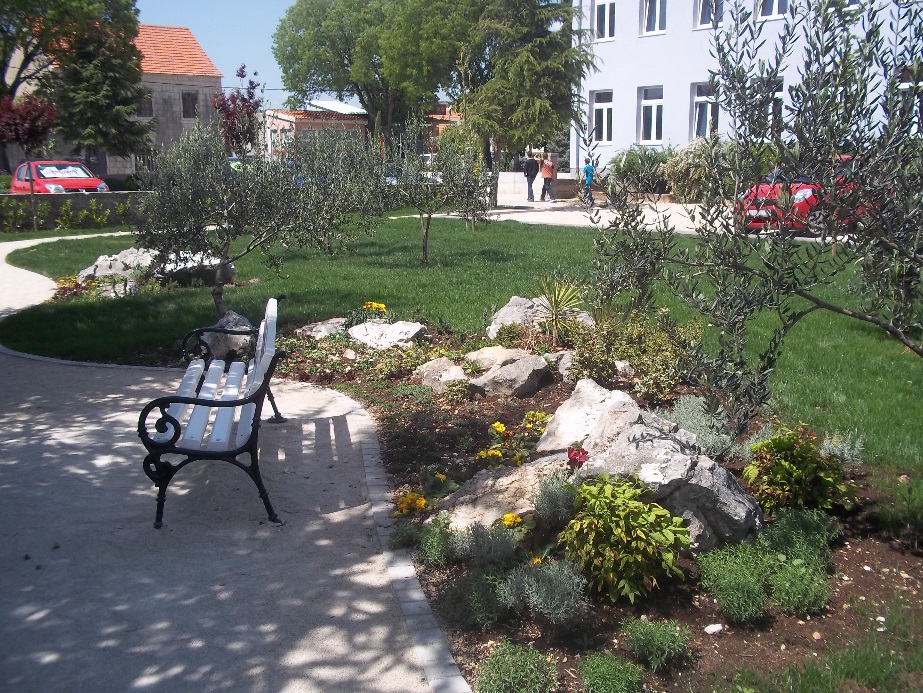 GLAVNI CILJ PROGRAMA: Uređenje školskog vrta zajedničkim radom učenika i djelatnika škole, povezivanje nastavnih sadržaja s najbližom okolinom, osposobljavanje učenika za kvalitetan rad i učenje. SPECIFIČNI CILJEVI: Uređenje kamenjara s autohtonim biljkamaUređenje sjevernog i južnog dijela školskog vrtaSadnja novih stabalaPodizanje zaštitne ograde na igralištuPostavljanje klupa za sjedenje Daljnje popločavanje kamenih staza vrtaZADACI PRGRAMA:Usvojiti znanja o uvjetima za rast i razvoj biljkeRazvijati ekološku svijest učenikaUočavati uvjetovanost biljnog i životinjskog svijetaNjegovanje običaja i kulturne tradicije.Upoznavanje sa prirodnim karakteristikama okoline.Aktivno sudjelovanje u radnim aktivnostima. SADRŽAJ PROGRAMA:Programom se nastoji  obuhvatiti realizacija specifičnih ciljeva i zadataka iz svih odgojno- obrazovnih područja, vezujući ih za sadržaje i aktivnosti pojedinih nastavnih predmeta,  kao i za različite izvannastavne aktivnosti.  Sadržaji – aktivnosti – način radaUređenje i održavanje prostora školskog vrtaPrikupljanje, sadnja jednogodišnjeg i trajnog bilja Njegovanje bilja i travnjakaOrezivanje stabalaPraćenje i bilježenje procesa formiranja školskog vrtaNačin realizacije:  Razredna nastava od 1do 4. razredaPredmetna nastava: priroda, biologijaIzvannastavne aktivnosti – ekološka grupaNOSITELJI:U realizaciji projekta sudjelovat će učitelji i učenici, ravnatelj i stručni suradnici, kao i ostali djelatnici škole u skladu s radnom ulogo.Planiranje realizacije pojedinih sadržaja i aktivnosti osmišljeno je kroz rad aktiva učitelja  koji djeluju u našoj  školi:Aktiv učitelja razredne nastaveAktiv učitelja jezično – umjetničkog područjaAktiv učitelja prirodno - matematičkog područjaZADACI AKTIVA UČITELJA: Određivanje izvannastavnih skupina za realizaciju projektaEkolozi nižih i viših razredaOdabir djece u izborne skupine Izrada plana i programa rada svake skupine pojedinačnoIzrada vremenikaIzrada troškovnikaVremenik – dinamički plan aktivnosti: Potrebna sredstva:Troškovi prijevoza građevinskog materijalaSadniceAlat za rad u vrtuTroškovi klupa za sjedenjeZaštitna žica na školskom igralištuUKUPNI TROŠK PROJEKTA prema našim procjenama iznosio bi oko 11.000 knOBRAZLOŽENJE TROŠKOVA PROJEKTATroškovi sadnica: 3000,00 knSadnice: Stabla razna (orah, šljiva)Sadnice sezonskog cvijećaSadnice: grmoliko bilje; lavanda, ribiz, maline, … Troškovi klupa za sjedenje – 5000,00 knKante za smeće 1200,00 knAlat za rad u vrtu 2000,00 kn- motičice, grablje, polivače, cijevi za voduNAČIN VREDNOVANJAPostignute rezultate mjerit ćemo u odnosu prema postavljenim zadacima, nakon svake zadane etape prema pojedinom dinamičkom vremeniku, te konačno vrednovanje po završetku projekta.Analiza i planiranje  projekta provodit će se:● dvomjesečno u sklopu redovitog nastavnog planiranja rada ● u sklopu stručnih aktiva● po završetku pojedine etapeNAČIN KORIŠTENJA REZULTATA VREDNOVANJARezultati vrednovanja uključit će se u Izviješće o realizaciji Projekta uređenje školskog dvorišta. Na temelju postignutih rezultata planirat će zadaci za realizaciju u idućoj školskoj godini.10. Program rada učeničke zadruge „Šestančica“ UVODPotrebe Škole sagledane su detaljno u sklopu izrade Razvojnog plana škole  u 9. mjesecu 2009. godine kada smo ispitali potrebe djece, roditelja i učitelja škole.Pri procjeni potreba, mogućnosti i raspoloživih resursa u našoj Školi došli smo do ključnih problema na kojima bi mogli raditi, a oni su slijedeći:Neiskorištenost prirodne, zdrave sredine koja nas okružujeNeiskorištenost znanja i sposobnosti učitelja koji u školi radeNedostatak  izvannastavnih aktivnosti  koje se baziraju na praktičnom radu i proizvodnjiNedovoljna uključenost i informiranost roditelja o aktivnostima učenika unutar ŠkoleOvo su samo neki od problema s kojima se susrećemo u našoj Školi. Ostali problemi proizlaze iz ovih ključnih tako da je vrlo bitno doprinositi rješavanju spomenutih.Ovim programom želimo potaknuti učenike, učitelje, roditelje i ostale u našoj zajednici da počnu aktivno sudjelovati u izgradnji Škole, osposobljavanju i odgoju djece, napredovanju Škole, a time i zajednice u cjelini.Želimo raditi na poboljšanju međuljudskih odnosa, suradnji roditelja sa Školom na način da ih uključimo u aktivan život Škole zajedno sa njihovom djecom, što se kroz razredni -radionički rad s roditeljima pokazao vrlo prihvaćenim i uspješnim.Cilj naših aktivnosti je i pobuditi kod djece interes za rad i učenje u redovnim školskim programima koji još uvijek nemaju mogućnost praktične primjene i zbog toga predstavljaju teškoću velikom broju djece. Želimo pomoći i roditeljima i djeci da osvijeste da na sve promijene mogu utjecati sami i da nitko umjesto njih ne može unositi promjene bez njihovog aktivnog sudjelovanja. CILJEVI PLANA I PROGRAMA RADA UČENIČKE ZADRUGE: Kratkoročni cilj je okupljanje učenika, pod vodstvom učitelja uključivanje u aktivnosti kroz koje mogu stjecati nova znanja, praktično iskustvo, razvijati kreativnost, osjećaj samopouzdanja i pripadnosti grupi.Dugoročni cilj  je stvaranje pozitivnog odnosa učenika prema radu i poduzetničke klime u školi.
SPECIFIČNI CILJEVI: opremanje prostora; radionica i nabavka sredstava za realizaciju programa rada učeničke zadrugeosposobljavanje i uvođenje učenika u poslovanje zadrugepoticanje međusobne suradnje grupa zadrugeZADACI PRGRAMA:razvijati  svijest o važnosti i vrijednosti ljudskog rada razvijati i njegovati radne navike, odgovornost,  samostalnost, sposobnost  za gospodarstvo i organizaciju rada;omogućiti stjecanje novih znanja, ostvarenje osobnih interesa, sklonosti i sposobnosti i njihovu praktičnu primjenunjegovati  kulturnu tradiciju, ali istovremeno razvijati svijest o mogućnostima, dosezima i potrebi primjene suvremenih znanstvenih, tehničkih i tehnoloških dostignuća;razvijati ekološku svijesti učenika kroz njegovanje i očuvanje prirodnih ljepota kraja u kojem živeomogućiti stjecanje, produbljivanje, proširivanje i primjenu znanja, suradnju  s drugim učenicimapridonositi prijenosu znanja iz nastave u praktične djelatnosti Zadruge i obrnuto, znanja iz rada u Zadruzi u nastavuORGANIZACIJA RADA UČENIČKE ZADRUGEKorisniciČlanovi zadruge su učenici od drugog do osmog razreda, voditelji grupa, učitelji, stručni suradnici škole, pojedini roditelji.Realizacija programa rada učeničke zadruge planirana je kroz individualni i grupni rad s učenicima, roditeljima, učiteljima i suradnju s vanjskim suradnicima, grupama unutar škole i  institucijama izvan nje.Grupe uključene u Zadrugu:1. Likovno - keramička grupa2. Grupa za izradu rukotvorina3. Ekološka grupaPočetkom školske godine Uprava Zadruge razmotrit će potrebu o ustroju dodatnih grupa prema interesu članova.SADRŽAJ RADA I AKTIVNOSTI ZA POSTIZANJE POSTAVLJENIH CILJEVA: Evidentiranje učenika članova grupa uključenih u učeničku Zadrugu.Organizirati radionicu za stručno osposobljavanje i uvođenje voditelja grupa i učenika u zadrugarstvo.Upoznavanje članova Zadruge s planom i programom rada  Zadruge za tekuću školsku godinu.Uređenje radnog prostora, prikupljanje prirodnih materijala , nabavka radne opreme i pribora za rad svake pojedine grupe.Izrada vremenika zajedničkih aktivnosti pojedinih grupa Zadruge Izrada uporabnih i ukrasnih predmeta od prirodnih materijala.Izrada likovnih radova u različitim likovnim tehnikama. Prezentacija  i plasiranje proizvoda Zadruge Planiranje i dogovor istraživačkog rada učenika u vanjskim institucijama u području grafičkog dizajna.Tiskanje promotivnog materijala.Suradnja s drugim školskim učeničkim zadrugama.Organizacija javne tribine za učenike i roditelje o radu učeničke zadruge. Sudjelovanje na smotri učeničkih Zadruga. Organizacija okruglog stola i prezentacija rezultata učeničke Zadruge na nivou Škole.KOORDINACIJA I SURADNJA S VANJSKIM INSTITUCIJAMAPošto već imamo uspostavljene odnose sa svim institucijama u  užoj zajednici, (Općina Šestanovac, OŠ Lovreć, Crkva…) i budućoj suradnji nastavili bi komunikaciju s institucijama lokalne zajednice, a u koordinaciji s redovnom nastavom dogovorili bi terensku nastavu s Grafičkim centrom u Omišu radi istraživačkog rada učenika i njihovog osposobljavanja za grafički dizajn. Ostale suradnje dogovarat ćemo u „hodu“, a u korelaciji s redovnim nastavnim programom Škole.(Vještine rada grafičkog dizajniranja koristili bi za tiskanje promotivnog materijala i rad na izdavanju školskog časopisa.)PLAN RADNIH AKTIVNOSTI - vremenik:	VIDLJIVOST REZULTATA:Lokalnu zajednicu obavijestit ćemo o našem programu na slijedeći način:Informiranjem predstavnika lokalne zajednice o djelatnosti učeničke Zadruge „Šestančica „ na školskom odboruTiskanim promotivnim materijalom obavijestit će se šira zajednicaOrganizacijom javne tribine za učenike i roditelje o radu učeničke zadruge informirat ćemo roditelje, učenike koji nisu članovi Zadruge o svrsi, planovima i rezultatima zajedničkog rada.Oglasit ćemo o našoj djelatnosti i u našem školskom listu Po završetku školske godine organizirat ćemo okrugli stol i predstaviti rezultate rada Zadruge učiteljima Škole. MATERIJALNI  UVJETIZa potrebe programa korist će se u tu svrhu uređen prostor škole i prema potrebi, a u skladu s provođenjem redovne nastave i ostali prostori škole.Materijalna sredstva za rad Zadruge tijekom godine stjecat će se članarinom, prodajom proizvoda i usluga nastalim radom članova Zadruge, potporom iz državnog, županijskog i gradskog – općinskog proračuna, kao i donacijama i sponzorstvom.NAČIN VREDNOVANJAPostignute rezultate mjerit ćemo u odnosu prema postavljenim zadacima, nakon svake zadane etape prema dinamičkom vremeniku, te konačno vrednovanje po završetku školske godine.Analiza i planiranje programa provodit će se:● dvomjesečno u sklopu redovitog planiranja rada ● po završetku pojedine etape planiranih aktivnostiNAČIN KORIŠTENJA REZULTATA VREDNOVANJARezultati vrednovanja uključit će se u Izviješće o realizaciji Programa rada učeničke zadruge Šestančica. Na temelju postignutih rezultata planirat će zadaci za realizaciju u idućoj školskoj godini.11.  RAZVOJNI PLAN I PROGRAM RADA ŠKOLENASTAVNI PREDMETBroj sati godišnje po razredimaBroj sati godišnje po razredimaBroj sati godišnje po razredimaBroj sati godišnje po razredimaBroj sati godišnje po razredimaBroj sati godišnje po razredimaBroj sati godišnje po razredimaBroj sati godišnje po razredimaUKUPNONASTAVNI PREDMET1.2.3.4.5.6.7.8.UKUPNOVjeronauk2107070707070140140770Informatika7070140140420Njemački jezik707070210NASTAVNI PREDMETBroj sati godišnjeNASTAVNI PREDMET4. razredUkupno satiVjeronauk7070CILJ AKTIVNOSTIZADACINOSITELJIAKTIVNOSTINAČIN REALIZACIJENAČIN VREDNOVANJAREALIZACIJA MEĐUPREDMETNETEMETROŠKOVNIKNaziv aktivnosti: DRAMSKO-RECITATORSKA GRUPA                         Vremenik: tijekom školske godine 1 sat tjednoNaziv aktivnosti: DRAMSKO-RECITATORSKA GRUPA                         Vremenik: tijekom školske godine 1 sat tjednoNaziv aktivnosti: DRAMSKO-RECITATORSKA GRUPA                         Vremenik: tijekom školske godine 1 sat tjednoNaziv aktivnosti: DRAMSKO-RECITATORSKA GRUPA                         Vremenik: tijekom školske godine 1 sat tjednoNaziv aktivnosti: DRAMSKO-RECITATORSKA GRUPA                         Vremenik: tijekom školske godine 1 sat tjednoNaziv aktivnosti: DRAMSKO-RECITATORSKA GRUPA                         Vremenik: tijekom školske godine 1 sat tjednoNaziv aktivnosti: DRAMSKO-RECITATORSKA GRUPA                         Vremenik: tijekom školske godine 1 sat tjednoNjegovanje ljubavi prema dramskom izražavanju poeziji i hrvatskom jeziku.Razvijanje vještina i sposobnosti izražavanja glasom mimikom i pokretom. Vježbanje intonacije glasa i pravilnog izgovora.Učiteljica:Marija MaslovOčekivani broj učenika: 10Uvježbavanjedramskih i recitatorskih djela.Prezentacija uvježbanih cjelina na školskim manifestacijama.Sudjelovanje na natjecanjima i smotrama izvan škole.Analiza rezultata sa smotri i natjecanja.Osobni i socijalni razvoj- razviti sposobnosti javnog nastupanja i govorenja pred drugima: u skupini, razredu, skupovima i slično.Troškovi prijevoza učenikado smotre ilinatjecanja.Troškovi kulisa i kostima za predstave.Naziv aktivnosti: LITERARNA GRUPA                                                      Vremenik: tijekom školske godine 1 sat tjednoNaziv aktivnosti: LITERARNA GRUPA                                                      Vremenik: tijekom školske godine 1 sat tjednoNaziv aktivnosti: LITERARNA GRUPA                                                      Vremenik: tijekom školske godine 1 sat tjednoNaziv aktivnosti: LITERARNA GRUPA                                                      Vremenik: tijekom školske godine 1 sat tjednoNaziv aktivnosti: LITERARNA GRUPA                                                      Vremenik: tijekom školske godine 1 sat tjednoNaziv aktivnosti: LITERARNA GRUPA                                                      Vremenik: tijekom školske godine 1 sat tjednoNaziv aktivnosti: LITERARNA GRUPA                                                      Vremenik: tijekom školske godine 1 sat tjednoRazvijanje vještina i sposobnosti pismenog izražavanja.Njegovanje ljubavi za lijepu pisanu riječ.Poticanje mašte i kreativnosti učenika.Učiteljica:Očekivani broj učenika: 7Prezentacija literarnih radova na školskim manifestacijama.Sudjelovanje na natjecanjima i smotrama izvan školeAnaliza rezultata sa smotri i natjecanja.Osobni i socijalni razvoj.Građanski odgoj i obrazovanje.Troškovi prijevoza učenikado smotre ilinatjecanja.Naziv aktivnosti: GLOBE GRUPA                                                  Vremenik: tijekom školske godine 2 sata tjednoNaziv aktivnosti: GLOBE GRUPA                                                  Vremenik: tijekom školske godine 2 sata tjednoNaziv aktivnosti: GLOBE GRUPA                                                  Vremenik: tijekom školske godine 2 sata tjednoNaziv aktivnosti: GLOBE GRUPA                                                  Vremenik: tijekom školske godine 2 sata tjednoNaziv aktivnosti: GLOBE GRUPA                                                  Vremenik: tijekom školske godine 2 sata tjednoNaziv aktivnosti: GLOBE GRUPA                                                  Vremenik: tijekom školske godine 2 sata tjednoNaziv aktivnosti: GLOBE GRUPA                                                  Vremenik: tijekom školske godine 2 sata tjednoRazvijanje interesa i sposobnosti za korištenje nove tehnologijePraćenje vremenskih promjena i bilježenje podatakaŠkole.Pisanje članaka. na zadanu temu. Učitelj:Marijo BabićOčekivani broj učenika: 7Informiranje učenika o događanjima u školi putem oglasne ploče.Informiranost učenika.Predstavljanje Škole na smotrama.Osobni i socijalni razvoj.Poduzetništvo.Uporaba informacijske i komunikacijske tehnologije.Troškovi izdavanja školskog časopisa, brošura i publikacija za učenike iroditelje.Naziv aktivnosti: LIKOVNO -KERAMIČKA  GRUPA                                                        Vremenik: tijekom školske godine 2 sata tjednoNaziv aktivnosti: LIKOVNO -KERAMIČKA  GRUPA                                                        Vremenik: tijekom školske godine 2 sata tjednoNaziv aktivnosti: LIKOVNO -KERAMIČKA  GRUPA                                                        Vremenik: tijekom školske godine 2 sata tjednoNaziv aktivnosti: LIKOVNO -KERAMIČKA  GRUPA                                                        Vremenik: tijekom školske godine 2 sata tjednoNaziv aktivnosti: LIKOVNO -KERAMIČKA  GRUPA                                                        Vremenik: tijekom školske godine 2 sata tjednoNaziv aktivnosti: LIKOVNO -KERAMIČKA  GRUPA                                                        Vremenik: tijekom školske godine 2 sata tjednoNaziv aktivnosti: LIKOVNO -KERAMIČKA  GRUPA                                                        Vremenik: tijekom školske godine 2 sata tjednoRazvijanje interesa zalikovno stvaralaštvo.Razvijanje sposobnosti likovnog izražavanja u različitim likovnim tehnikama.Razvijanje mašte i kreativnosti učenika.Učitelj:Vedran UrličićOčekivani broj učenika: 10Izrada likovnih djela.Sudjelovanje na likovnim natjecanjima.Estetsko uređenje prostora škole.Analiza likovnih radova.Osobni i socijalni razvoj.Troškovi likovnog materijala i opreme za likovni kabinet.Troškovi slanja dječjih radova.Naziv aktivnosti: ZBOR   i ORKESTAR                                                                             Vremenik: tijekom školske godine 5 sati tjednoNaziv aktivnosti: ZBOR   i ORKESTAR                                                                             Vremenik: tijekom školske godine 5 sati tjednoNaziv aktivnosti: ZBOR   i ORKESTAR                                                                             Vremenik: tijekom školske godine 5 sati tjednoNaziv aktivnosti: ZBOR   i ORKESTAR                                                                             Vremenik: tijekom školske godine 5 sati tjednoNaziv aktivnosti: ZBOR   i ORKESTAR                                                                             Vremenik: tijekom školske godine 5 sati tjednoNaziv aktivnosti: ZBOR   i ORKESTAR                                                                             Vremenik: tijekom školske godine 5 sati tjednoNaziv aktivnosti: ZBOR   i ORKESTAR                                                                             Vremenik: tijekom školske godine 5 sati tjednoPoticanje učenika na glazbeno izražavanje.Razvijanje sposobnosti razlikovanje kvalitetne glazbe.Razvijanje sposobnosti glazbenog izražavanja učenika.Razvijanje sposobnosti zbornog pjevanja.Učitelj:Marko ČupićOčekivani broj učenika: 25Uvježbavanjeglazbenih djela.Prezentacija uvježbanih cjelina na školskim manifestacijama.Analiza uspješnosti nastupa.Osobni i socijalni razvoj.Bez Troškova.Naziv aktivnosti: EKOLOŠKA GRUPA                                                           Vremenik: tijekom školske godine 1 sat tjednoNaziv aktivnosti: EKOLOŠKA GRUPA                                                           Vremenik: tijekom školske godine 1 sat tjednoNaziv aktivnosti: EKOLOŠKA GRUPA                                                           Vremenik: tijekom školske godine 1 sat tjednoNaziv aktivnosti: EKOLOŠKA GRUPA                                                           Vremenik: tijekom školske godine 1 sat tjednoNaziv aktivnosti: EKOLOŠKA GRUPA                                                           Vremenik: tijekom školske godine 1 sat tjednoNaziv aktivnosti: EKOLOŠKA GRUPA                                                           Vremenik: tijekom školske godine 1 sat tjednoNaziv aktivnosti: EKOLOŠKA GRUPA                                                           Vremenik: tijekom školske godine 1 sat tjednoRazvijanje znanja i sposobnosti  potrebnih za očuvanje i njegovanje okoliša.Učiteljica:Ružica RadovčićOčekivani broj učenika: 15Radionice s učenicima na zadanu temu, predavanja, prezentacije uč. radova, radne akcije.Analiza postignutih rezultata, učenička samoprocjena.Zdravlje sigurnost i zaštita okoliša.Troškovi nabavke materijala za radionicu cca 500 kn.Naziv aktivnosti: MLADI GEOGRAFI                                                             Vremenik: tijekom školske godine 2 sata tjednoNaziv aktivnosti: MLADI GEOGRAFI                                                             Vremenik: tijekom školske godine 2 sata tjednoNaziv aktivnosti: MLADI GEOGRAFI                                                             Vremenik: tijekom školske godine 2 sata tjednoNaziv aktivnosti: MLADI GEOGRAFI                                                             Vremenik: tijekom školske godine 2 sata tjednoNaziv aktivnosti: MLADI GEOGRAFI                                                             Vremenik: tijekom školske godine 2 sata tjednoNaziv aktivnosti: MLADI GEOGRAFI                                                             Vremenik: tijekom školske godine 2 sata tjednoNaziv aktivnosti: MLADI GEOGRAFI                                                             Vremenik: tijekom školske godine 2 sata tjednoStvoriti predodžbu o međusobnoj povezanosti svijeta bez obzira na razlike u rasi, vjerskoj pripadnosti i prirodnoj osnovi.Poticati učenike na očuvanje prirodnog okoliša i prirodnih resursa, te Zemlje kao zajedničke domovine svih ljudi.Učitelj:Ante SerdaraevićOčekivani broj učenika: 9Istraživačke aktivnosti.Posjeti. Terenska nastavaGrupni rad s učenicima.Razgovor i analiza viđenog.Prezentacija. Izrada plakata.Zdravlje, sigurnost i zaštita okoliša.Građanski odgoj i obrazovanje.Uporaba informacijske i komunikacijske tehnologije.Roditelji/školaTroškovi prijevoza učenika.Naziv aktivnosti: VJERONAUČNA GRUPA „Ljubimo djelom i istinom“       Vremenik: tijekom školske godine 2 sata tjednoNaziv aktivnosti: VJERONAUČNA GRUPA „Ljubimo djelom i istinom“       Vremenik: tijekom školske godine 2 sata tjednoNaziv aktivnosti: VJERONAUČNA GRUPA „Ljubimo djelom i istinom“       Vremenik: tijekom školske godine 2 sata tjednoNaziv aktivnosti: VJERONAUČNA GRUPA „Ljubimo djelom i istinom“       Vremenik: tijekom školske godine 2 sata tjednoNaziv aktivnosti: VJERONAUČNA GRUPA „Ljubimo djelom i istinom“       Vremenik: tijekom školske godine 2 sata tjednoNaziv aktivnosti: VJERONAUČNA GRUPA „Ljubimo djelom i istinom“       Vremenik: tijekom školske godine 2 sata tjednoNaziv aktivnosti: VJERONAUČNA GRUPA „Ljubimo djelom i istinom“       Vremenik: tijekom školske godine 2 sata tjednoOsposobljavanje učenika za dublje shvaćanje i povezivanje  biblijske poruke sa svakodnevnim životom. Razvijanje  razumijevanje za različitost među ljudima.U otajstvu Presvetoga Trojstva otkriti otajstvo Božje ljubavi u osobnom životu.VjeroučiteljicaČ.s. Branimira LozoOčekivani broj učenika: 10Humanitarne akcije -caritas.Natjecanje iz vjeronauka.Duhovni susreti –molitva.Sudjelovanje u tisku.Razgovor o postignutim rezultatima.Osobni i socijalni razvoj.Zdravlje, sigurnost i zaštita okoliša.Građanski odgoj i obrazovanje.Bez troškova.CILJ AKTIVNOSTIZADACINAČIN REALIZACIJENAČIN VREDNOVANJAREALIZACIJA MEĐUPREDMETNETEMETROŠKOVNIKNaziv aktivnosti: EKOLOŠKA GRUPA                                         Vremenik: tijekom školske godine 2 sata tjednoNositelj:Jasna Kusić– učenici 2. razreda               Anđa Popović  – učenici 4. razredaNaziv aktivnosti: EKOLOŠKA GRUPA                                         Vremenik: tijekom školske godine 2 sata tjednoNositelj:Jasna Kusić– učenici 2. razreda               Anđa Popović  – učenici 4. razredaNaziv aktivnosti: EKOLOŠKA GRUPA                                         Vremenik: tijekom školske godine 2 sata tjednoNositelj:Jasna Kusić– učenici 2. razreda               Anđa Popović  – učenici 4. razredaNaziv aktivnosti: EKOLOŠKA GRUPA                                         Vremenik: tijekom školske godine 2 sata tjednoNositelj:Jasna Kusić– učenici 2. razreda               Anđa Popović  – učenici 4. razredaNaziv aktivnosti: EKOLOŠKA GRUPA                                         Vremenik: tijekom školske godine 2 sata tjednoNositelj:Jasna Kusić– učenici 2. razreda               Anđa Popović  – učenici 4. razredaNaziv aktivnosti: EKOLOŠKA GRUPA                                         Vremenik: tijekom školske godine 2 sata tjednoNositelj:Jasna Kusić– učenici 2. razreda               Anđa Popović  – učenici 4. razredaRazvijanje svijesti o važnosti očuvanja okoliša i zdravog načina življenja.Uključivanje u srodne školske projekte. Stjecanje znanja i sposobnosti i vještina potrebnih za očuvanje i njegovanje okoliša.Radionice s na zadanu temu, sudjelovanje u etstskm uređenju okoliša škola.Analiza postignutih rezultata, učenička samoprocjena.Zdravlje sigurnost i zaštita okoliša.Troškovi nabavke sadnica cca 400 kn.Naziv aktivnosti: MALI DRUŠTVENJACI               Vremenik: tijekom školske godine 2 sata tjednoAna Babić Pejković – učenici ŠP Blato n/C, 1.i2. razredNaziv aktivnosti: MALI DRUŠTVENJACI               Vremenik: tijekom školske godine 2 sata tjednoAna Babić Pejković – učenici ŠP Blato n/C, 1.i2. razredNaziv aktivnosti: MALI DRUŠTVENJACI               Vremenik: tijekom školske godine 2 sata tjednoAna Babić Pejković – učenici ŠP Blato n/C, 1.i2. razredNaziv aktivnosti: MALI DRUŠTVENJACI               Vremenik: tijekom školske godine 2 sata tjednoAna Babić Pejković – učenici ŠP Blato n/C, 1.i2. razredNaziv aktivnosti: MALI DRUŠTVENJACI               Vremenik: tijekom školske godine 2 sata tjednoAna Babić Pejković – učenici ŠP Blato n/C, 1.i2. razredNaziv aktivnosti: MALI DRUŠTVENJACI               Vremenik: tijekom školske godine 2 sata tjednoAna Babić Pejković – učenici ŠP Blato n/C, 1.i2. razredRazvijanje sposobnosti kreativnog izražavanja.Razvijanje svijesti o važnosti očuvanja okoliša i zdravog načina življenja.Uključivanje u srodne školske projekte. Stjecanje znanja i sposobnosti i vještina potrebnih za očuvanje i njegovanje okoliša. Poticanje mašte.Radionice s na zadanu temu, sudjelovanje u etstskm uređenju okoliša škola.Analiza postignutih rezultata, učenička samoprocjena.Zdravlje sigurnost i zaštita okoliša.Troškovi nabavke sadnica cca 400 kn.Naziv aktivnosti: LIKOVNA GRUPA             Vremenik: tijekom školske godine 2 sata tjedno Nositelji:Anka Dundić– učenici 3. razreda                 Mirjana Nejašmić - učenici 1.a razredaNaziv aktivnosti: LIKOVNA GRUPA             Vremenik: tijekom školske godine 2 sata tjedno Nositelji:Anka Dundić– učenici 3. razreda                 Mirjana Nejašmić - učenici 1.a razredaNaziv aktivnosti: LIKOVNA GRUPA             Vremenik: tijekom školske godine 2 sata tjedno Nositelji:Anka Dundić– učenici 3. razreda                 Mirjana Nejašmić - učenici 1.a razredaNaziv aktivnosti: LIKOVNA GRUPA             Vremenik: tijekom školske godine 2 sata tjedno Nositelji:Anka Dundić– učenici 3. razreda                 Mirjana Nejašmić - učenici 1.a razredaNaziv aktivnosti: LIKOVNA GRUPA             Vremenik: tijekom školske godine 2 sata tjedno Nositelji:Anka Dundić– učenici 3. razreda                 Mirjana Nejašmić - učenici 1.a razredaNaziv aktivnosti: LIKOVNA GRUPA             Vremenik: tijekom školske godine 2 sata tjedno Nositelji:Anka Dundić– učenici 3. razreda                 Mirjana Nejašmić - učenici 1.a razredaRazvoj kreativnostiRazvijanje sposobnosti i vještina izražavanja u različitim  likovnim tehnikama.Poticanje mašte.Individualni i grupni rad.Izložbe radovaZdravlje, sigurnost  i zaštita okoliša.Troškovi nabavke likovnog materijala.Naziv aktivnosti:MALI GLAZBENI  KREATIVCI             Vremenik: tijekom školske godine 2 sata tjedno Nositelji: Ana Šarić – učenici 1.b razredaNaziv aktivnosti:MALI GLAZBENI  KREATIVCI             Vremenik: tijekom školske godine 2 sata tjedno Nositelji: Ana Šarić – učenici 1.b razredaNaziv aktivnosti:MALI GLAZBENI  KREATIVCI             Vremenik: tijekom školske godine 2 sata tjedno Nositelji: Ana Šarić – učenici 1.b razredaNaziv aktivnosti:MALI GLAZBENI  KREATIVCI             Vremenik: tijekom školske godine 2 sata tjedno Nositelji: Ana Šarić – učenici 1.b razredaNaziv aktivnosti:MALI GLAZBENI  KREATIVCI             Vremenik: tijekom školske godine 2 sata tjedno Nositelji: Ana Šarić – učenici 1.b razredaNaziv aktivnosti:MALI GLAZBENI  KREATIVCI             Vremenik: tijekom školske godine 2 sata tjedno Nositelji: Ana Šarić – učenici 1.b razredaPoticati dječji interes za glazbene i plesne aktivnosti.Uvođenje učenika u svijet glazbene pismenosti i ljubavi prema pjevanjuPoticati suradnju i druženje među učenicima.Razvijati osjećaj za ritam i skladnost pokreta.Učiteljica, učenici Pjevanje, ples1 sat tjedno tijekom nastavne godinePrezentacija i nastupi na školskim priredbamaCILJ AKTIVNOSTIZADACINOSITELJIAKTIVNOSTINAČIN REALIZACIJENAČIN VREDNOVANJAREALIZACIJAMEĐUPREDMETNE TEMETROŠKOVNIKDODATNA NASTAVA: ENGLESKI JEZIK                                                     Vremenik: tijekom školske godine 1 sat tjednoDODATNA NASTAVA: ENGLESKI JEZIK                                                     Vremenik: tijekom školske godine 1 sat tjednoDODATNA NASTAVA: ENGLESKI JEZIK                                                     Vremenik: tijekom školske godine 1 sat tjednoDODATNA NASTAVA: ENGLESKI JEZIK                                                     Vremenik: tijekom školske godine 1 sat tjednoDODATNA NASTAVA: ENGLESKI JEZIK                                                     Vremenik: tijekom školske godine 1 sat tjednoDODATNA NASTAVA: ENGLESKI JEZIK                                                     Vremenik: tijekom školske godine 1 sat tjednoDODATNA NASTAVA: ENGLESKI JEZIK                                                     Vremenik: tijekom školske godine 1 sat tjednoProširivati znanja u poznavanju nastavnog predmeta Engleskog jez.Dodatno razvijanje komunikacijskih sposobnosti.Razvijanje pisanog izraza, poznavanjepravopisa, gramatike i književnosti.Njegovanje osjećaja za engleski jezik.Učiteljica:Jordana JurišićOčekivani broj učenika: 5Individualni i grupni rad s učenicima.Samoprocjena od strane učenika. Analiza rezultata.Osobni i socijalni razvoj.Učiti kako učiti.Bez troškova.DODATNA NASTAVA:  MATEMATIKA                                                         Vremenik: tijekom školske godine 2 sata tjednoDODATNA NASTAVA:  MATEMATIKA                                                         Vremenik: tijekom školske godine 2 sata tjednoDODATNA NASTAVA:  MATEMATIKA                                                         Vremenik: tijekom školske godine 2 sata tjednoDODATNA NASTAVA:  MATEMATIKA                                                         Vremenik: tijekom školske godine 2 sata tjednoDODATNA NASTAVA:  MATEMATIKA                                                         Vremenik: tijekom školske godine 2 sata tjednoDODATNA NASTAVA:  MATEMATIKA                                                         Vremenik: tijekom školske godine 2 sata tjednoDODATNA NASTAVA:  MATEMATIKA                                                         Vremenik: tijekom školske godine 2 sata tjednoRazvoj sposobnosti razmišljanja i logičkog mišljenja.Razvoj sposobnosti rješavanjasloženijih matematičkih zadataka.Učitelj:Mirko KovačevićOčekivani broj učenika: 5Razvoj sposobnosti rješavanjasloženijih matematičkih zadataka.Analiza rezultata sa smotri i natjecanja.Učiti kako učiti.Troškovi prijevoza učenikado smotre ili natjecanja.DODATNA NASTAVA: FIZIKA                                                                        Vremenik: tijekom školske godine 1 sat tjednoDODATNA NASTAVA: FIZIKA                                                                        Vremenik: tijekom školske godine 1 sat tjednoDODATNA NASTAVA: FIZIKA                                                                        Vremenik: tijekom školske godine 1 sat tjednoDODATNA NASTAVA: FIZIKA                                                                        Vremenik: tijekom školske godine 1 sat tjednoDODATNA NASTAVA: FIZIKA                                                                        Vremenik: tijekom školske godine 1 sat tjednoDODATNA NASTAVA: FIZIKA                                                                        Vremenik: tijekom školske godine 1 sat tjednoDODATNA NASTAVA: FIZIKA                                                                        Vremenik: tijekom školske godine 1 sat tjednoPrimjena kompleksnih fizikalnihznanja i vještina u rješavanjuproblemskih situacija. Razvoj sposobnosti rješavanja složenih zadataka iz fizike.Učitelj:Ante NejašmićOčekivani broj učenika: 7Individualni i grupni rad s učenicima. Praktični rad s učenicima. Suradničko učenje.Analiza rezultata sa smotri i natjecanja.Učiti kako učiti.Troškovi prijevoza učenikado smotre ilinatjecanja.DODATNA NASTAVA: BIOLOGIJA         7. razred                                         Vremenik: tijekom školske godine 1 sat tjednoDODATNA NASTAVA: BIOLOGIJA         7. razred                                         Vremenik: tijekom školske godine 1 sat tjednoDODATNA NASTAVA: BIOLOGIJA         7. razred                                         Vremenik: tijekom školske godine 1 sat tjednoDODATNA NASTAVA: BIOLOGIJA         7. razred                                         Vremenik: tijekom školske godine 1 sat tjednoDODATNA NASTAVA: BIOLOGIJA         7. razred                                         Vremenik: tijekom školske godine 1 sat tjednoDODATNA NASTAVA: BIOLOGIJA         7. razred                                         Vremenik: tijekom školske godine 1 sat tjednoDODATNA NASTAVA: BIOLOGIJA         7. razred                                         Vremenik: tijekom školske godine 1 sat tjednoRazvijanje znanstvenog načina razmišljanja, proširivanje znanja iz redovnog programa biologije.Osposobljavanje učenika za istraživanje i primjenu naučenog u svakodnevnom životu.  Razvijanje sposobnosti samoobrazov.Učiteljica:Ružica RadovčićOčekivani broj učenika: 8Individualni i grupni rad s učenicima. Praktični rad s učenicima. Suradničko učenje. Rad na projektima.Samoprocjena od strane učenika.  Analiza rezultata sa školskih i drugih natjecanja.Osobni i socijalni razvoj.Odgovorno izvršavanje preuzetih zadataka.Troškovi prijevoza učenikado smotre ili natjecanja.Troškovi za papir i radne listiće.DODATNA NASTAVA: GEOGRAFIJA                                                   Vremenik: tijekom školske godine 1 sata tjednoDODATNA NASTAVA: GEOGRAFIJA                                                   Vremenik: tijekom školske godine 1 sata tjednoDODATNA NASTAVA: GEOGRAFIJA                                                   Vremenik: tijekom školske godine 1 sata tjednoDODATNA NASTAVA: GEOGRAFIJA                                                   Vremenik: tijekom školske godine 1 sata tjednoDODATNA NASTAVA: GEOGRAFIJA                                                   Vremenik: tijekom školske godine 1 sata tjednoDODATNA NASTAVA: GEOGRAFIJA                                                   Vremenik: tijekom školske godine 1 sata tjednoDODATNA NASTAVA: GEOGRAFIJA                                                   Vremenik: tijekom školske godine 1 sata tjednoOmoigućiti učenicima da steknu znanja i vještine za razumijevanje događanja u suvremenom svijetu.Poticati učenike na očuvanje prirodnog okoliša i prirodnih resursa, te Zemlje kao zajedničke domovine svih ljudi.Učitelj:Ante SerdaraevićOčekivani broj učenika: 9Istraživačke aktivnosti.Posjeti. Terenska nastavaGrupni rad s učenicima.Razgovor i analiza viđenog.Prezentacija. Izrada plakata.Zdravlje, sigurnost i zaštita okoliša.Građanski odgoj i obrazovanje.Uporaba informacijske i komunikacijske tehnologije.Roditelji/školaTroškovi prijevoza učenika.DODATNA NASTAVA: POVIJEST                                                   Vremenik: tijekom školske godine 1 sata tjednoDODATNA NASTAVA: POVIJEST                                                   Vremenik: tijekom školske godine 1 sata tjednoDODATNA NASTAVA: POVIJEST                                                   Vremenik: tijekom školske godine 1 sata tjednoDODATNA NASTAVA: POVIJEST                                                   Vremenik: tijekom školske godine 1 sata tjednoDODATNA NASTAVA: POVIJEST                                                   Vremenik: tijekom školske godine 1 sata tjednoDODATNA NASTAVA: POVIJEST                                                   Vremenik: tijekom školske godine 1 sata tjednoDODATNA NASTAVA: POVIJEST                                                   Vremenik: tijekom školske godine 1 sata tjednoOmoigućiti učenicima da steknu znanja o prošlosti kako bi razvijali vještine za razumijevanje događanja u suvremenom svijetu.Osposobljavanje učenika za istraživanjeUčitelj:Marijo BabićOčekivani broj učenika: 7Istraživačke aktivnosti.Posjeti. Terenska nastavaGrupni rad s učenicima.Razgovor i analiza viđenog.Prezentacija. Izrada plakata.Zdravlje, sigurnost i zaštita okoliša.Građanski odgoj i obrazovanje.Uporaba informacijske i komunikacijske tehnologije.Roditelji/školaTroškovi prijevoza učenika.CILJ AKTIVNOSTIZADACINAČIN REALIZACIJENAČIN REALIZACIJENAČIN VREDNOVANJAREALIZACIJA MEĐUPREDMETNETEMETROŠKOVNIKDODATNA NASTAVA: MATEMATIKA                                   DODATNA NASTAVA: MATEMATIKA                                   DODATNA NASTAVA: MATEMATIKA                                   DODATNA NASTAVA: MATEMATIKA                                   DODATNA NASTAVA: MATEMATIKA                                   DODATNA NASTAVA: MATEMATIKA                                   DODATNA NASTAVA: MATEMATIKA                                   NOSITELJI: Učiteljice razredne nastave od 1. do 4. razreda                            Vremenik: tijekom školske godine 1 sat tjedno                      Učenici od 1. do 4. razredaNOSITELJI: Učiteljice razredne nastave od 1. do 4. razreda                            Vremenik: tijekom školske godine 1 sat tjedno                      Učenici od 1. do 4. razredaNOSITELJI: Učiteljice razredne nastave od 1. do 4. razreda                            Vremenik: tijekom školske godine 1 sat tjedno                      Učenici od 1. do 4. razredaNOSITELJI: Učiteljice razredne nastave od 1. do 4. razreda                            Vremenik: tijekom školske godine 1 sat tjedno                      Učenici od 1. do 4. razredaNOSITELJI: Učiteljice razredne nastave od 1. do 4. razreda                            Vremenik: tijekom školske godine 1 sat tjedno                      Učenici od 1. do 4. razredaNOSITELJI: Učiteljice razredne nastave od 1. do 4. razreda                            Vremenik: tijekom školske godine 1 sat tjedno                      Učenici od 1. do 4. razredaNOSITELJI: Učiteljice razredne nastave od 1. do 4. razreda                            Vremenik: tijekom školske godine 1 sat tjedno                      Učenici od 1. do 4. razredaRazvoj sposobnosti razmišljanja i logičkog mišljenja.Razvoj sposobnosti rješavanjasloženijih matematičkih zadataka.Individualni rad s učenicima, suradničko učenje.Individualni rad s učenicima, suradničko učenje.Analiza rezultata.Učiti kako učiti.Poduzetništvo.Nema troškova.DODATNA NASTAVA: ENGLESKI JEZIK                                            DODATNA NASTAVA: ENGLESKI JEZIK                                            DODATNA NASTAVA: ENGLESKI JEZIK                                            DODATNA NASTAVA: ENGLESKI JEZIK                                            DODATNA NASTAVA: ENGLESKI JEZIK                                            DODATNA NASTAVA: ENGLESKI JEZIK                                            DODATNA NASTAVA: ENGLESKI JEZIK                                            NOSITELJ: Prof. engleskog jezika: Josipa Tandara                                            Vremenik: tijekom školske godine 1 sat tjedno                    Učenici 1-4.  razredaNOSITELJ: Prof. engleskog jezika: Josipa Tandara                                            Vremenik: tijekom školske godine 1 sat tjedno                    Učenici 1-4.  razredaNOSITELJ: Prof. engleskog jezika: Josipa Tandara                                            Vremenik: tijekom školske godine 1 sat tjedno                    Učenici 1-4.  razredaNOSITELJ: Prof. engleskog jezika: Josipa Tandara                                            Vremenik: tijekom školske godine 1 sat tjedno                    Učenici 1-4.  razredaNOSITELJ: Prof. engleskog jezika: Josipa Tandara                                            Vremenik: tijekom školske godine 1 sat tjedno                    Učenici 1-4.  razredaNOSITELJ: Prof. engleskog jezika: Josipa Tandara                                            Vremenik: tijekom školske godine 1 sat tjedno                    Učenici 1-4.  razredaNOSITELJ: Prof. engleskog jezika: Josipa Tandara                                            Vremenik: tijekom školske godine 1 sat tjedno                    Učenici 1-4.  razredaRazumijevanje i korištenja stranog jezika u govornom izričaju.Poticanje učenika na samostalno učenje i usvajanje stranog jezika.Poticanje učenika na samostalno učenje i usvajanje stranog jezika.Individualni rad s učenicima, grupni rad.Analiza rezultata.Osobni i socijalni razvoj.Nema troškova.CILJ AKTIVNOSTIZADACINAČIN REALIZACIJENAČIN VREDNOVANJAREALIZACIJA MEĐUPREDMETNETEMETROŠKOVNIKDOPUNSKA NASTAVA: HRVATSKI JEZIK  1. – 4. razred   Vremenik: tijekom školske godine 1 sat tjedno prema rasporeduDOPUNSKA NASTAVA: HRVATSKI JEZIK  1. – 4. razred   Vremenik: tijekom školske godine 1 sat tjedno prema rasporeduDOPUNSKA NASTAVA: HRVATSKI JEZIK  1. – 4. razred   Vremenik: tijekom školske godine 1 sat tjedno prema rasporeduDOPUNSKA NASTAVA: HRVATSKI JEZIK  1. – 4. razred   Vremenik: tijekom školske godine 1 sat tjedno prema rasporeduDOPUNSKA NASTAVA: HRVATSKI JEZIK  1. – 4. razred   Vremenik: tijekom školske godine 1 sat tjedno prema rasporeduDOPUNSKA NASTAVA: HRVATSKI JEZIK  1. – 4. razred   Vremenik: tijekom školske godine 1 sat tjedno prema rasporeduNositelji: Učiteljice razredne nastave , učenici od 1. do 4. razredaNositelji: Učiteljice razredne nastave , učenici od 1. do 4. razredaNositelji: Učiteljice razredne nastave , učenici od 1. do 4. razredaNositelji: Učiteljice razredne nastave , učenici od 1. do 4. razredaNositelji: Učiteljice razredne nastave , učenici od 1. do 4. razredaNositelji: Učiteljice razredne nastave , učenici od 1. do 4. razredaOsposobljavanje učenika za samostalan rad.Pomoć pri savladavanju nastavnog gradiva prema individualnim sposobnostima učenika.Individualni rad s učenicima; uvježbavanje i ponavljanje.Analiza rezultata, opisno praćenje, brojčano ocjenjivanje.Osobni i socijalni razvoj.Učiti kako učiti.Nema troškova.DOPUNSKA NASTAVA: MATEMATIKA   1. – 4. razred     Vremenik: tijekom školske godine 1 sat tjedno prema rasporeduDOPUNSKA NASTAVA: MATEMATIKA   1. – 4. razred     Vremenik: tijekom školske godine 1 sat tjedno prema rasporeduDOPUNSKA NASTAVA: MATEMATIKA   1. – 4. razred     Vremenik: tijekom školske godine 1 sat tjedno prema rasporeduDOPUNSKA NASTAVA: MATEMATIKA   1. – 4. razred     Vremenik: tijekom školske godine 1 sat tjedno prema rasporeduDOPUNSKA NASTAVA: MATEMATIKA   1. – 4. razred     Vremenik: tijekom školske godine 1 sat tjedno prema rasporeduDOPUNSKA NASTAVA: MATEMATIKA   1. – 4. razred     Vremenik: tijekom školske godine 1 sat tjedno prema rasporeduNositelji: Učiteljice razredne nastave , učenici od 1. do 4. razreda Nositelji: Učiteljice razredne nastave , učenici od 1. do 4. razreda Nositelji: Učiteljice razredne nastave , učenici od 1. do 4. razreda Nositelji: Učiteljice razredne nastave , učenici od 1. do 4. razreda Nositelji: Učiteljice razredne nastave , učenici od 1. do 4. razreda Nositelji: Učiteljice razredne nastave , učenici od 1. do 4. razreda Osposobljavanje učenika za samostalan rad.Pomoć pri usvajanju znanja.Pomoć pri savladavanju redovnog nastavnog gradiva.Individualni rad s učenicima; uvježbavanje i ponavljanje.Analiza rezultata, opisno praćenje, brojčano ocjenjivanje.Osobni i socijalni razvoj.Učiti kako učiti.Nema troškova.CILJ AKTIVNOSTIZADACINOSITELJIAKTIVNOSTINAČIN REALIZACIJENAČIN VREDNOVANJAREALIZACIJA MEĐUPREDMETNETEMETROŠKOVNIKDOPUNSKA NASTAVA: HRVATSKI JEZIK                                                Vremenik: tijekom školske godine 1 sat tjednoDOPUNSKA NASTAVA: HRVATSKI JEZIK                                                Vremenik: tijekom školske godine 1 sat tjednoDOPUNSKA NASTAVA: HRVATSKI JEZIK                                                Vremenik: tijekom školske godine 1 sat tjednoDOPUNSKA NASTAVA: HRVATSKI JEZIK                                                Vremenik: tijekom školske godine 1 sat tjednoDOPUNSKA NASTAVA: HRVATSKI JEZIK                                                Vremenik: tijekom školske godine 1 sat tjednoDOPUNSKA NASTAVA: HRVATSKI JEZIK                                                Vremenik: tijekom školske godine 1 sat tjednoDOPUNSKA NASTAVA: HRVATSKI JEZIK                                                Vremenik: tijekom školske godine 1 sat tjednoOsposobljavanje učenika za samostalno učenje.Uvježbavanje i usvajanje redovnog nastavnog gradiva.Stjecanje sposobnosti za brže i lakše praćenje redovite nastave.Učiteljica:Zvonimira OlujićIndividualni i grupni rad s učenicima.Suradničko učenje. Samostalno rješavanje postavljenih zadaća.Usmena i pismena provjera znanja.Individualno praćenje uspješnosti usvajanje planiranih sadržaja.Vrednovanje motiviranosti, samostalnosti i zalaganja.Osobni i socijalni razvoj.Bez troškova.DOPUNSKA NASTAVA: MATEMATIKA  5. - 8 . razred                              Vremenik: tijekom školske godine 2 sata tjednoDOPUNSKA NASTAVA: MATEMATIKA  5. - 8 . razred                              Vremenik: tijekom školske godine 2 sata tjednoDOPUNSKA NASTAVA: MATEMATIKA  5. - 8 . razred                              Vremenik: tijekom školske godine 2 sata tjednoDOPUNSKA NASTAVA: MATEMATIKA  5. - 8 . razred                              Vremenik: tijekom školske godine 2 sata tjednoDOPUNSKA NASTAVA: MATEMATIKA  5. - 8 . razred                              Vremenik: tijekom školske godine 2 sata tjednoDOPUNSKA NASTAVA: MATEMATIKA  5. - 8 . razred                              Vremenik: tijekom školske godine 2 sata tjednoDOPUNSKA NASTAVA: MATEMATIKA  5. - 8 . razred                              Vremenik: tijekom školske godine 2 sata tjednoUsvajanje nastavnog gradiva iz matematike.Razvijanje  sposobnosti rješavanja mat. zadataka u skladu s individualnim sposobnostima učenikaUčitelji:Mile Tomas, Mirko KovačevićIndividualni i grupni rad s učenicima.Analiza rezultata pismene i usmene provjere znanja.Učiti kako učiti.Testovi za provjeru znanja.DOPUNSKA NASTAVA: KEMIJA 8.  razred                                         Vremenik: tijekom školske godine 1 sat tjednoDOPUNSKA NASTAVA: KEMIJA 8.  razred                                         Vremenik: tijekom školske godine 1 sat tjednoDOPUNSKA NASTAVA: KEMIJA 8.  razred                                         Vremenik: tijekom školske godine 1 sat tjednoDOPUNSKA NASTAVA: KEMIJA 8.  razred                                         Vremenik: tijekom školske godine 1 sat tjednoDOPUNSKA NASTAVA: KEMIJA 8.  razred                                         Vremenik: tijekom školske godine 1 sat tjednoDOPUNSKA NASTAVA: KEMIJA 8.  razred                                         Vremenik: tijekom školske godine 1 sat tjednoDOPUNSKA NASTAVA: KEMIJA 8.  razred                                         Vremenik: tijekom školske godine 1 sat tjednoSavladavanje poteškoća u praćenju redovne nastave.Usvajanje osnovnih pojmova.Učiteljica:Ružica RadovčićIndividualni rad s učenicima.Pismena i usmena provjera znanja.Učiti kako učiti.Bez troškova.DOPUNSKA NASTAVA: ENGLESKI JEZIK  5. - 8. razred                           Vremenik: tijekom školske godine 1 sata tjednoDOPUNSKA NASTAVA: ENGLESKI JEZIK  5. - 8. razred                           Vremenik: tijekom školske godine 1 sata tjednoDOPUNSKA NASTAVA: ENGLESKI JEZIK  5. - 8. razred                           Vremenik: tijekom školske godine 1 sata tjednoDOPUNSKA NASTAVA: ENGLESKI JEZIK  5. - 8. razred                           Vremenik: tijekom školske godine 1 sata tjednoDOPUNSKA NASTAVA: ENGLESKI JEZIK  5. - 8. razred                           Vremenik: tijekom školske godine 1 sata tjednoDOPUNSKA NASTAVA: ENGLESKI JEZIK  5. - 8. razred                           Vremenik: tijekom školske godine 1 sata tjednoDOPUNSKA NASTAVA: ENGLESKI JEZIK  5. - 8. razred                           Vremenik: tijekom školske godine 1 sata tjedno Savladavanje poteškoća u praćenju redovne nastave.Usvajanje osnovnih pojmova, osnovnih gramat. pravila.Učiteljica:Jordana JurišićIndividualni rad s učenicima.Praćenje individualnog napretka i planiranje rada.Učiti kako učiti.Bez troškova.VremenikNositeljiaktivnostiOblikIUNMjesto, programski sadržaji i aktivnostiCiljevi i namjenaaktivnostiKorelacijaVrednovanjeRealizacija međupredmetne temeTroškovnikOžujak/Travanj2. razred RazrednicaTerenskanastavaRadmanove mliniceUpoznavanje toka rijeke CetineUpoznavanje biljnog i životinjskog svijeta livade i vodenog biljaHJ,LK,PID, TZK,RazgovorRazmjena mišljenjaOsobni i socijalni razvojPut plaćaju roditelji Tijekom godine1.- 4. Razredi1./2. Raz PŠ Blato na Ceti niTeren. nastavaOkolica ŠkolePovezivanje nastavnog gradiva sa stvarnim situacijamaRazvijanje opažajno- praktičnog mišljenja- spoznavanje vanjskog svijeta.PIDLKTZKPrema planuUčiti kako učitiZdravlje, sigurnost i zaštita okolišaBez troškovaTijekom godine1.- 4. Razredi1./2. Raz PŠ Blato na Ceti niPosjetZOORazvijati sposobnost promatranja i uočavanja različitosti i sličnosti među životinjama, upoznati razliku između njihovog načina života u zoološkom vrti i života u prirodi, te prednosti i nedostatke, povezivati sadržaje različitih nastavnih predmetaHJ,LK,PID, TZK,izlaganje kratkih izvještaja o naučenim sadržajima na nastavnim satimaOsobni i socijalni razvojPut i ulaznice u ZOO plaćaju roditelji Tijekom godine1./2. r.PŠ Blato na/CTeren. nastavaRijeka CetinaNaučiti biljni i životinjski svijet rijeke CetinePID, HJLK,TZKPrema planuUčiti kako učitiZdravlje, sigurnost i zaštita okolišaBez troškovaTravanj1.- 4. Razredi1./2. Raz PŠ Blato na CetiniTeren. nastavaIzviđački dom KreševoRazvijanje sposobnosti orijentiranja i snalaženja u prostoru,razvijanje sposobnosti snalaženja u novim situacijama.PID, HJLK, GkTZKPrema planuUčiti kako učitiZdravlje, sigurnost i zaštita okolišaPut plaćaju roditeljiListopad1.- 4. Razredi1./2. Raz PŠ Blato na CetiniTeren. nastavaSeosko imanje GrabUpoznati staru mlinicu i njen način rada,te proces dobivanja brašna od pšenice.Razvijanje sposobnosti promatranja i uočavanja promjena u prirodi u jesen, učenje otkrivanjem u neposrednoj životnoj stvarnosti.PID, HJLKTZKizrada plakata rješavanje listića, kratke prezentacije doživljaja.Osobni i socijalni razvojPut plaćaju roditeljiTijekom godine1.- 2.razredPredmetni učitelj1./2. Razred PŠ Blato na CetiniPosjetAutobusni i željeznički kolodvor i trajektna luka u SplituPovezivanje nastavnog gradiva sa stvarnim situacijamaRazvijanje opažajno- praktičnog mišljenja- spoznavanje vanjskog svijeta.PIDLKTZKRazgovorRazmjena mišljenjaOsobni i socijalni razvojPut plaćaju roditelji Ožujak-travanj-svibanj1.- 4. razrediPredmetni učiteljiTerenska nastavaBlato na Cetini – posjet PŠ Blati n/C obilježavanje Dana voda, Dan planeta Zemlje Upoznavanje s tokom rijeke CetineRazvijanje sposobnosti snalaženja u prostoruHJ, EJPIDGK LKRazgovor, pismeni osvrtLikovno izražavanjeZdravlje, sigurnost i zaštita okoliša.Osobni i socijalni razvoj.Put plaćaju roditeljiTijekom godine3.- 4.razredPredmetni učiteljiSPLITGradska knjižnica Marko Marulić- Gradska plaža BačviceMuzejiUpoznavanje učenika s javnim institucijama.Obilazak GKMM uz stručno vodstvo.Sudjelovanje u dogovorenim aktivnostima u knjižnici i muzeju.HJPIDLKPismeni osvrt Likovni interpretacijaOsobni i socijalni razvojPut plaćaju roditeljiTijekom godine  Veljača, prosinac,svibanj, lipanj1.- 4. Razredi1./2. Raz PŠ Blato na CetiniVjeroučit.Redovna nastavaŠESTANOVACKapelica – obilježavanje blagdanskih događanja, realizacija redovne nastaveČitanje prigodnih  tekstovaMolitvaPjevanje prigodnih pjesamaZajedničke igre i druženjaHJ, Vj, EJPIDGK LK,TZKPrema planuOsobni i socijalni razvojBez troškovaTijekom godine1.- 4. Razredi1./2. Raz PŠ Blato na CetiniPosjetKino, Kazalište – SPLITprema ponuđenom repertoaruUpoznati sadržaj predstave, mjesto i vrijeme radnje, glavne i spored. likove.Spoznati pojmove pozornica, kulise, kostimi, scenska glazba.HJ, EJPIDGK LKRazgovor, Likovno izražavanje doživljaja predstaveOsobni i socijalni razvojPut plaćaju roditeljiTijekom godine1.- 4. Razredi1./2. Raz PŠ Blato na CetiniPosjetMuzejPoticati istraživačku radoznalost učenika, upoznavati elemente tradicijske kulture, cijeniti kulturnu baštinu. Povezivati sadržaje različitih nastavnih predmeta. Uočavati bitne podatke. Razvijati kulturno ponašanje, međusobnu toleranciju i suradnju.HJ, Vj, EJPIDGK LK,TZKPrema planuOsobni i socijalni razvojPut plaćaju roditeljiTijekom godine1.- 4. Razredi1./2. Raz PŠ Blato na CetiniIzletPrema najpovoljnijom ponudi agencijeUpoznavanje i njegovanje ljubavi prema zavičaju. Boravak u prirodi.Razgledavanje. Zajedničke igre i druženje.Svi predmetiRazgovor s učenicima. Prepričava-nje doživljaja.Osobni i socijalni razvojZdravlje, sigurnost i zaštita okolišaGrađanski odgoj i obraz.Put plaćaju roditeljiTijekom godineSvi razrediPosjeti Druge škole,  javne institucijeObilježavanje značajnih datuma, realizacija projekata, učenički susreti, smotere, druženjaSvi predmetiPrepričavanje doživljaja.Osobni i socijalni razvojPut plaćaju roditeljiVremenikNositeljiaktivnostiOblikIUNMjesto,programski sadržaji i aktivnostiCiljevi i namjenaaktivnostiKorelacijaVrednovanjeRealizacija međupredmetne temeTroškovnikStudeni5. razrediVjeroučit., Knjižničarka Predmetni učiteljiRedovna nastavaŠESTANOVACKapelica – susret s BiblijomČitanje prigodnih  tekstova, vježba za javni nastupMolitvaPjevanje prigodnih pjesamaVj, HJ, GK LK,Prema planuOsobni i socijalni razvojBez troškovaTijekom godine 5. razredi Predmetni učiteljiTerenska nastavaSPLITGradski muzej Dioklecijanova palačaRazgledavanje postave muzejaRad u radionici, razgledacvanje palače, povezivanje teorijskog i pratičnog znanjaPovijest, Vjeronauk, HJ, LKRsazgovor o posjetuOsobni i socijalni razvojUčiti kako učitiPut plaćaju roditeljiSvibanj5. razred  Predmetni učiteljŠkola u prirodi- okolica ŠestanovcaTravnjakPovezivanje naučenog sa stvarnim situacijamaPriroda, LKPrema planuUčiti kako učitiZdravlje, sigurnost i zaštita okolišaBez troškovaListopad6. razred  Predmetni učiteljŠkola u prirodi- okolica ŠestanovcaListopadna šumaPovezivanje naučenog sa stvarnim situacijamaPriroda, LKPrema planuUčiti kako učitiZdravlje, sigurnost i zaštita okolišaBez troškovaListopad/ Drugo polugodište6. razredPredmetni učiteljTerenska nastavaCISTA, KATUNI, KREŠEVO, ZADVARJEPosjet povijesnim lokalitetima,povezivanje naučenog sa stvarnim situacijamaPovijest, Priroda, Vj.LKPrema planu pojedinog predmetaOsobni i socijalni razvojUčiti kako učitiPut plaćaju roditeljiTijekom godine/Drugo polugodište6.razredPredmetni učiteljiTerenska nastavaKLISStara tvrđavaUpoznavanje s pojmovima; palača, dvor, kula, samostan,UNESCO.Razvijati sposobnost promatr., slušanja, pamćenja.Povezivati teorijsko i praktično znanje.PovijestVjeronaukLKPrirodaHJ,MatematikaRazgovor o stečenim iskustvimaUčiti kako učiti.Osobni i socijalni razvojPoduzetništvoPut plaćaju roditeljiTijekomgodine6. razrediPredmetni učiteljiTerenska nastavaMAKARSKA, SPLIT, SINJGradski bazen  - vaterpolo utakmicaUpoznavanje učenika s javnim institucijama.Razvijati naviku posjeta kulturnim i športskim događanjima.TZK, LKRazgovor o stečenim iskustvimaGrađanski odgoj i obr.Zdravlje, sigurnost i zaštita okolišaPut plaćaju roditeljiTravanj / Svibanj 6. razredi učitelj prirode Terenska nastava- okolica školeTRAVNJAK – Mjesto prema odabiruŽivotni uvjeti    na travnjakuUsvajati nove nastavne sadržaje i razvijati sposobnosti izvođenja praktičnih radova. Priroda LK, TZKOcjenjivanje praktičnih radova Učiti kako učitiZdravlje, sigurnost i zaštita okoliša Bez troškovaListopad7. razrediSPLITSPLIT - Gradska knjižnica Marko Marulić- Upoznavanje učenika s javnim institucijama.Obilazak GKMM uz stručno vodstvo.Sudjelovanje u dogovorenim aktivnostima u knjižnici i muzeju.HJPIDLKRazgovor o stečenim iskustvimaOsobni i socijalni razvojPut plaćaju roditeljiStudeni7.razredPredmetni učiteljiTerenska nastavaSLIMERodna kuća Josipa PupačićaUočavanje značaja Pupačićeva stvaralaštva u hrvatskoj književnosti.Upoznavanje s književnim djelima pjesnika.Razvijanje sposobnosti jezičnog izražavanja.HJ, PovijestLK, GK, TZKRazgovor o posjetuOsobni i socijalni razvojPut plaćaju roditeljiVeljača7.razrediPredmetni učiteljiTerenska nastavaSPLIT Oceanografski institutUpoznavanje s djelatnošću instituta – istraživanjem biologije mora. Biologija, TZK,LKRazgovor o stečenim iskustvima Učiti kako učiti.Zdravlje, sigurnost i zaštita okolišaPut plaćaju roditeljiTijekom godine/Ožujak Travanj7.razredPredmetni učiteljiTerenska nastavaKLIS – Obilazak kliške tvrđaveUpoznavanje s kulturnom, povijesnom i kršćanskom baštinom.Razvijanje osjećaja za ljepotu prirode.Povijest, Geografija, LK, VJRazgovor o stečenim iskustvimaZdravlje, sigurnost i zaštita okolišaOsobni i socijalni razvojPut plaćaju roditeljiTijekom godine /Travanj7.razrediPredmetni učiteljiTerenska nastavaSOLINStara SalonaMuzej Stare Salone, Upoznavanje s kulturnom, povijesnom i kršćanskom baštinom. Razvijanje interesa za nacionalno dobro i njegovo  očuvanje.VjeronaukPovijest, Geografija, LK, TZKRazgovor o stečenim iskustvimaOsobni i socijalni razvojZdravlje, sigurnost i zaštita okolišaPut plaćaju roditeljiTijekom godine /Tr.-Svibanj7. i 8. razrediTerenska nastavaBiblijski botanički vrt – Kaštela ili KOTIŠINATjedan botaničkih vrtova, stručno vođenje kroz botanički vrt, sudjelobvanje u radionicamaBiologija,  LK, TZKVjeronaukRazgovor o stečenim iskustvima Učiti kako učiti.Zdravlje, sigurnost i zaštita okolišaPut plaćaju roditeljiSvibanj7.razrediPredmetni učiteljiIzvanučn. nastava- okolica šk.Redovna nastava – sat biologije Travnjak – biljke Povezivanje naučenog sa stvarnim situacijamaPriroda, LKPrema planuUčiti kako učitiZdravlje, sigurnost i zaštita okolišaBez troškovaListopad8. razrediPredmetni učiteljiTerenska nastavaOMIŠGlagoljaško sjemenište, stara gradska jezgraUpoznavanje s kulturnom, povijesnom i kršćanskom baštinom OmišaPovijest,Vjeronauk.Razgovor o stečenim iskustvimaUčiti kako učitiOsobni i socijalni razvojPut plaćaju roditeljiOžujak - Travanj8.razrediPredmetni učiteljiTerenska nastavaKAŠTELA – dvorac VitturiPosjet muzeju, obilazak dvorcaPovijest, HJ, Matematika, LKRazgovor o stečenim iskustvimaUčiti kako učiti.Zdravlje, sigurnost i zaštita okolišaPut plaćaju roditeljiTijekom godine8.razrediPredmetni učiteljiTerenska nastavaOMIŠ Nastup KUD-aUpoznavanje učenika s javnim institucijama.Razvijati naviku posjeta kulturnim događanjima.GK, TZKRazgovor o stečenim iskustvimaOsobni i socijalni razvojPut plaćaju roditeljiProsinac Ožujak5.- 8.razredaPredmetni učiteljiRedovna NastavaŠestanovac - KapelicaObilježavanje adventskog i korizmenog dobaVjeronaukRazgovor o stečenim iskustvimaOsobni i socijalni razvojBez troškovaTijekom godine5.- 8.razredaPredmetni učiteljiTerenska nastavaMuzej grada Splita, Etnografski muzej, Arheološki muzejPrema ponudi uz razgledavanje postave muzeja. Sudjelovanje u dogovorenim aktivnostima u  muzejuHJ,PovijestLK, GeografijaNovinarska grupaPismeni osvrt Osobni i socijalni razvojPut plaćaju roditeljiTijekom godine/5. - 8. razredi.Predmetni učiteljiTerenska nastavaGK Marko MarulićObilazak GKMM po odjelima uz stručno vodstvo. Upoznavanje s organizacijom kulturnih događanja, radionica, susreta u Knjižnici.Razlikovanje odjla GK.Poticati čitanje i uporabu knjižnice u učenju i kreativnom korištenju slobodnog vremena.HJ,KnjižnicaRazgovor o stečenim iskustvima.Učiti kako učitiOsobni i socijalni razvojPut plaćaju roditeljiProsinac Ožujak 5. i  8.RazrediVjeronaučna grupa,Predmetni učiteljiTerenska nastavaZADVARJE, OMIŠ, SOLINDom za starije i nemoćne osobe, Domovi za bolesnu djecuČinim dobro – korizmeno i adventsko doba.Upoznavanje sa značenjem adventsko- korizmeno.Upoznavanje s ulogom adventa i korizme u kršćanskom životu.Hrvatski jezik, VjeronaukRazgovor o stečenim iskustvima.Izvještaj za školski list. Osobni i socijalni razvojPut plaćaju roditeljiTijekom godine5.- 8.razrediPredmetni učiteljiTerenska nastavaGradsko kazalkište mladih ili HNK - SplitGledanje kazališne predstaveodabrane prema repertoaru kazalištaHJ, EJ, GKLKRazgovor o stečenim iskustvima Osobni i socijalni razvojPut plaćaju roditeljiTijekom školske godine/Svibanj5.-8.razrediPredmetni učiteljiIzletPrema najpovoljnijom ponudi agencije.Upoznavanje i njegovanje ljubavi prema zavičaju. Boravak u prirodi.Zajedničke igre i druženje.Svi predmetiRazgovor s učenicima. Prepričavanje doživljaja.Osobni i socijalni razvojZdravlje, sigurnost i zaštita okolišaPut plaćaju roditeljiTijekom školske godine  5.- 8. 	razrediPredmetni učitelji, stručna služba školePosjeti Posjeti drugim školama, javnim institucijama Realizacija redovne nastave projekata u sklopu Školskog kurikuluma, GPP škole , te redovnih natsvanih planova i programa pojedinih predmeta, susreti i natjecanja učenika, smotreOdabrani premeti ili INAU sklopu zahtjeva određenog programaOsobni i socijalni razvojZdravlje, sigurnost i zaštita okolišaGrađanski odgoj i obrazovanjePut plaćaju roditeljiTijekom godine  Prosinac- Ožujak5.- 8. razrediVjeroučit.Redovna nastavaŠESTANOVACKapelica – obilježavanje blagdanskih događanja. Redovna nastava.Čitanje prigodnih  tekstovaMolitvaPjevanje prigodnih pjesamaZajedničke igre i druženjaPrema planuOsobni i socijalni razvojBez troškovaVREMENIKTEMAAKTIVNOSTICILJEVI I NAMJENA AKTIVNOSTINOSITELJI AKTIVNOSTINAČIN REALIZACIJEVREDNOVANJEREALIZACIJAMEĐUPREDMETNETEMETROŠKOVNIKRUJANDan Zaštite ozonskog omotačaPredavanje o ozonskom omotačuSenzibilizirati svijest učenika o važnosti očuvanja ozonskog omotačaUčenici Ekološke sekcije Uč. 7. i 8. r.Ružica RadovčićRadioniceIzrada panoa i plakataVođenje bilježaka o aktivnostima učenikaZdravlje, sigurnost i zaštita okolišaTroškovi papira i ljepilaLISTOPADDani zahvalnosti za plodove zemljeTema: TikvaRealizacija  prezentacije na nivou školeRazvijati ekološku svijet učenikaStjecanje znanja o različitosti RH Stručni tim škole,JUP, PMPPismeni uradci učenika, prezentacijeJavni nastup učenikaSamoprocjena učenikaAnaliza učenički radovaZdravlje, sigurnost i zaštita okolišaBez troškovaLISTOPADDani zahvalnosti za plodove zemljePostavljanje izložbe dječjih radova Prikupljanje fotografija,Izrada likovnih radovaSenzibilizirati učenike za uočavanje ljepote prirodeProf. LK Vedran Urličić, Učenici Likovne grupeRedovna nastavaINA – Likovna grupaUsmena analiza i razgovor o likovnim radovimaZdravlje, sigurnost i zaštita okolišaBez troškovaLISTOPADDani hrvatske knjigeRecitiranje odabranih stihovaČitanje tekstovaStvaranje ugodnog ozračja u razreduPoticanje na čitanje i ljubav prema knjiziUčitelji hrvatskog jezika, knjižničar, učiteljice  RN, svi učenici školePosjet školskoj knjižniciTerenska nastava- GK Marko Marulić Split Primjena naučenog u svakodnevnom ponašanjuOsobni i socijalni razvoj Građanski odgoj i obrazovanjeTroškovi terenske nastaveLISTOPADDani hrvatske knjigePrikupljanje materijala o pisanoj riječi kroz povijest.BIBLIJAOsposobljavanje učenika za prepoznavanje i izbor informacija potrebnih u određenim situacijama.Razrednici, KnjižničarVjeroučiteljiPedagogSRO, redovna nastava Novinarska grupaPlakat na zadanu temuRazgovor o primjeni u svakodnevnom životuOsobni i socijalni razvoj Građanski odgoj i obrazovanjeInformacijska i komunikacijska tehnologijaBez troškovaVREMENIKTEMAAKTIVNOSTICILJEVI I NAMJENA AKTIVNOSTINOSITELJI AKTIVNOSTINAČIN REALIZACIJEVREDNOVANJEREALIZACIJAMEĐUPREDMETNETEMETROŠKOVNIKSTUDENIDani VukovaraNazočnost sv. MisiČitanje i krasnoslo-Vljenje molitve vjernika Paljenje svijeća.Svečanost obilježavanja.Izraziti poštovanje prema žrtvama Domovinskog rataObilježavanje godišnjice sjećanja na VukovarSvi učitelji ŠkoleVjeroučiteljia, svećenik, učenici od 1. do 8. razredaRedovna nastava 2. Školska sataOsvrt na provedene aktivnostiOsobni i socijalni razvojBez troškovaSTUDENIDani VukovaraIzražavanje osjećaja kroz likovni izraza.Likovno izražavanje djece na temu Vukovara u različitim likovnim tehnikama.Razvijanje nacionalnih osjećaja i ljubavi prema domovini.Prezentacija likovnih radova učenika u spomen žrtvi VukovaraProf. likovne kulture Vedran Urličići članovi likovne grupeGrupni radIndividualni radUsmena analiza i razgovor.Osobni i socijalni razvojBez troškovaSTUDENIPrava djetetaRazgovor na temu Prava i obveze djetetaPismeni uradak na zadanu temu po izboru.Poticati učenike na spoznaju svojih prava i obveza.Jačati kod učenaika osjećaj samopoštovanja i svijesti o osbnim sposobnostima i mogućnostimaSvi učiteljiKnjižničarka i novinarska grupaSROParlaonice,radionica , izrada plakata.Osvrt na realizirano.Osobni i socijalni razvojBez troškovaSTUDENIPrava djetetaRadionice s 4. i 5. - tim razredima;Educiranje učenika o pravima djeteta i primjerima njihovog narušavanjaStručni tim škole, učitelji, razredniciRad u malim grupamaEvaluacija provedene radionice od strane učenika;Prezentacija uradaka na dan „Prava djeteta“Osobni i socijalni razvoj;Građanski odgoj;Uporaba informacijske i komunikacijske tehnologije VREMENIKTEMAAKTIVNOSTICILJEVI I NAMJENA AKTIVNOSTINOSITELJI AKTIVNOSTINAČIN REALIZACIJEVREDNOVANJEREALIZACIJAMEĐUPREDMETNETEMETROŠKOVNIKPROSINACBožićUvježbavanje prigodnih pjesama.Scenski nastup na školskim priredbama.Posjet bolesnicimaIzložba literarnih radova.Njegovanje vjerskih i narodnih običaja. Obiljžavanje blagdana kroz glazbeno i govorno izražavanje i stvaralaštvo učenika.Caritativno djelovanje djece.Učitelj GK, HJUčenici od 1. do 8. razredaVjeronaučna grupaZdenka Hrvoić-pedagog-grupni rad- individualni rad u grupamaTerenska nastavaUsmena analiza i razgovorOsobni i socijalni razvojBez troškovaPROSINACBožićPostavljanje izložbe lik. radova učenika.Osmisliti i urediti prostor Škole.Aktivno sudjelovanje u životu zajednice.Stvaranje blagdanskog ugođajaProf. LK Vedran Urličići članovi likovne grupePrezentacija likovnih radovaRazgovor, diskusija.Osobni i socijalni razvojBez troškovaPROSINACBožićIzrada prigodnih ukrasa od prirodnih materijala Izrada čestitkiUzgoj božićne pšenice.Prodajna izložba i prikupljanje novčanih sredstava za humanitarne svrhe.Učenička zadruga „Šestančica“Grupni rad u radionicamaVođenje bilježaka o aktivnostima učenikaOsobni i socijalni razvojPoduzetništvoTroškovi radnog materijalaVELJAČASvjetski dan bolesnikaPosjet staračkom domu u Zadvarje, priprema prigodnog programaRazvijanje ljubavi i zahvalnosti prema starijima i nemoćnima.Razvijanje empatije i prijateljstva prema bolesnim vršnjacima.Vjeronaučna grupa, vjeroučitelj, ekološka grupa PosjetRazgovor o utiscima . pisani radovi učenika.Pripremanje materijala za školski list i MakOsobni i socijalni razvojOdgoj za građanstvoŠkola /roditeljiVREMENIKTEMAAKTIVNOSTICILJEVI I NAMJENA AKTIVNOSTINOSITELJI AKTIVNOSTINAČIN REALIZACIJEVREDNOVANJEREALIZACIJAMEĐUPREDMETNETEMETROŠKOVNIKVELJAČAMaškareSudjelovanje u organizaciji festivala i humanitarnoj prodaji ulaznica.Scenski nastup učenika .Sudjelovanje pobjednika festivala na  međušk. natjecanju.Stvoriti ugodno ozračje glazbom, pjesmom i zajdničkim druženjem. Rrazvijati i njegovati dobre odnose između djece.Humanitarnim radom razvijati empatiju i brigu  za potrebite.Prof. GK Marko Čupić i učenici od 4. do 8. RazredaStručni tim školeJavni nastup učenika na glazbenom festivalu; grupni i individualni radOsvrt na provedene aktivnostiOsobni i socijalni razvojŠkola/    prema potrebiRoditelji   VELJAČAMaškareIzrada prigodnih ukrasa od prirodnih materijala i papiraRazvijanje humanosti i među spolovima. Njegovanje prijateljstvaIzrada prigodnih ukrasa od prirodnih materijala Učenici Ekološke sekcije Ružica RadovčićVođenje bilježaka o aktivnostima učenikaZdravlje, sigurnost i zaštita okolišaTroškovi radnog materijalaOŽUJAKDan darovitih učenika21.03.2012.Izrada lakata najboljih učeničkih radovaPrepoznavanje individualnih sposobnosti učenika. Motiviranje učenika na rad i učenjeRazrednici, stručni tim škole.Individualni rad s učenicima.Radne aktivnosti.Radionice.Osvrt na provedene aktivnostiOsobni i socijalni razvojBez troškovaTRAVANJUskrsIstraživanje običaja svoga kraja.Oslikavanje pisanicaPrikupljanje prirodnih materijala za lik. izražavanje.Kreativno izražavanje u različitim likovnim teh.Razvijanje sposobnosti za kritičko procjenjivanje osobnog likovnog izraza.Učenička zadruga „Šestančica“InaRedovna nastavaIndividualni i grupni rad učenika.Usmena analiza likovnih radova, prodajna izložbaPoduzetništvoPo potrebi troškovi dodatnog likovnog materijala.TRAVANJUskrsPosjetbolesnicima.Caritativno djelovanje djece.Vjeronaučna grupa rad u grupamaTerenska nastavaUsmena analiza i razgovorOsobni i socijalni razvojBez troškovaVREMENIKTEMAAKTIVNOSTICILJEVI I NAMJENA AKTIVNOSTINOSITELJI AKTIVNOSTINAČIN REALIZACIJEVREDNOVANJEREALIZACIJAMEĐUPREDMETNETEMETROŠKOVNIKTRAVANJDan planete ZemljeEko kvizAkcije uređenja okolišaUzgoj sadnicaRazvijanje ekološke svijesti učenikaUčenici Ekološke sekcije Ružica RadovčićRadne aktivnostiRadionice.Vođenje bilježaka o aktivnostima učenikaZdravlje, sigurnost i zaštita okolišaTroškovi radnog materijalaSVIBANJMajčin danGlazbeni, likovni i literarni izričaji.Razvijati ljubav, poštovanje i brigu o obitelji.Svi učenici i učitelji školeIndividualni rad učenikaUsmena analiza i razgovorOsobni i socijalni razvojBez troškovaSVIBANJDan ŠkoleRealizacija  priredbe na nivou školeLiterarni radovi učenikaEstet. uređenje prostora ŠkoleObilježavanje Dana ŠkoleProf. HJ, LK; GK. razredaINA i predmetni učiteljiPismeni uradci u redovnoj nastaviNastup na školskoj priredbiOsvrt na provedene aktivnostiOsobni i socijalni razvojBez troškovaSVIBANJDan ŠkoleUvježbavanje scenskog nastupa učenikaRealizacija  priredbe na nivou školeStjecanje sigurnosti i odgovornosti  u zajedničkim aktivnostima, javnim izvedbama i nastupimaprof. glazbene kultureUčenici od 1. do 8. RazredaZdenka Hrvoić-pedagogNastup na školskoj priredbiOsvrt na provedene aktivnostiOsobni i socijalni razvojZdravlje,sigurnost i zaštita okolišaŠkola/    prema potrebiSVIBANJDan ŠkoleIzrada slika i drugih ukrasa od suhog cvijećaIzrada nakitaProdajna izložbaRazvijanje maštovitosti i kreativnosti. Razvijanje pozitivnog odnosa prema radu.Učenici Ekološke sekcije Ružica RadovčićGrupni i individualni rad s učenicima,radioniceVođenje bilježaka o aktivnostima učenikaOsobni i socijalni razvojPoduzetništvoTroškovi radnog materijalaLIPANJADIO ŠKOLOGlazbeni festival za djecuObilježavanje kraja školske godineProf. GK , Svi učenici, razrednici,Stručni tim školeGrupni i individualni rad s učenicima,radioniceOsvrt na provedene aktivnostiOsobni i socijalni razvojBez troškovaSadržaj radaNositeljiVrijeme1. RAD S UČENICIMA1.1. INDIVIDUALNI RAD S UČENICIMA1.1.1. Sustavno prikupljanje podataka           o psihofizičkom razvoju učenikapodaci dobiveni u razgovoru s roditeljima                                                                                                                zapažanja i mišljenja SRS-a                zapažanja i mišljenja učitelja                                                                   podaci dobiveni ispitivanjem zrelosti za školi                                                 1.1.2. Praćenje učenika tijekom           nastavnog  procesa:Odnos prema radu i učenju Učenici koji imaju poteškoća u savladavanju i izvršavanju školskih obveza zbog:                             specifičnih teškoća u učenjusniženih općih intelektualnih sposobnosti                                             zdravstvenih poteškoća                                                                          nepovoljne obiteljske situacije                                                               poteškoća u koncentracijinemotiviranosti, nerazvijenih radnih navikanediscipline na satovima Kultura ponašanja oslovljavanje i pozdravljanje                                                                    kulturno ophođenje s vršnjacima, učiteljima i roditeljima                                                odnos prema osobnoj imovini, imovini drugih učenika i školskoj imoviniodijevanjeUčenici s emocionalnim problemima                                                                 utvrditi karakteristične emocionalne reakcijeSocijalizacija  Utvrditi socijalni status učenika u razrednom odjeljenju (sociometrija)     vođa; uzorosamljenodbačen  nedefiniranog statusa    Zdravstvena, higijenska i ekološka kulturautvrditi nivo zdravstvenih, higijenskih i ekoloških navika                                                         Stavovi učenika prema školi  utvrditi kako učenik doživljava školu i zašto                                             utvrditi stav prema vršnjacima i učiteljima                                                                Korištenje slobodnog vremena utvrditi aktivnosti s kojima se učenik bavi te gdje i kim najčešće provodi slobodno vrijeme                                                      Izostanci s nastaveAnaliza izostanaka: Utvrditi broj izostanaka i uzroke :                                                 zbog kašnjenja                                                                                                                          zbog namjernog izbjegavanja nastave                                                                        zbog bolesti    Suradnja škole i obitelji Procjena stupnja i kvalitete uključenosti roditelja (kvalitetna/nekvalitetna suradnja)                                                                                                                                                                                                          SRS,učitelji/ razredniciSRSrazredniciučiteljiRazredniciUčiteljiPedagogRavnateljSRSRazredniciSRSRazredniciSRSRazredniciŠk.liječnicaUčiteljiSRSRazredniciRazredniciSRSRazredniciRazredniciSRSTijekom godineListopadStudeniTijekom šk.godineTijekom šk.godineTijekom šk.godineTijekom šk.godineTijekom šk.godine1.2 GRUPNI RAD S UČENICIMA1.2.1. Promicanje zdravog stila življenja- kroz redovnu nastavu1.2.2. Poticanje razvoja sposobnosti, znanja i vještina kroz organizirane oblike rada u školi:-    izborna, dodatna i dopunska nastava-    izvannastavne aktivnosti-    razna sportska i druga natjecanja1.2.3. Radionice i predavanja na satovima razrednika           Područja: razvijanje pozitivne slike o sebijačanje osjećaja vlastite vrijednostiosposobljavanje učenika za međuvršnjačku pomoć                                                       razvijanje vještina komunikacije i kooperacije                                              nošenje se s vlastitim negativnim emocijamazdravstveni odgojprevencija seksualnog nasilja nad djecom „Jedno od pet“RazredniciUčiteljiSRSUčiteljiRazredniciSRSRavnateljSRSRazredniciUčiteljiVanjski suradnicišk. liječnica, MUP i drugiTijekom šk.godine2. RAD S RODITELJIMA2.1. INDIVIDUALNI OBLIK RADAupoznavanje roditelja s psihofizičkim i obrazovnim statusom djeteta                  savjetodavni oblik rada prema potrebi                                                                                                                           2.2. GRUPNI OBLIK RADAorganiziranje predavanja, rasprava i radionica na roditeljskim sastancima                                                                            obraditi jednu ili više stručnih tema:Pravilna prehrana – 1.razred                               Kako pomoći djetetu u učenju – 1.razredDjelotvorno roditeljstvo-2. razredUčenik 2. razreda -2. razredAdolescencija – 5. razredZdravstvene poteškoće i izbor zanimanja -8. RazredUpisi u srednju školuSRS, šk. liječnik, vanjski suradnici, razrednici, učiteljiŠk. liječnicaStručni tim školePedagogŠk. liječnicaŠk. liječnicaStručni tim školeTijekom šk.godineListopadOžujakTravanj-svibanj3.  RAD S UČITELJIMA3.1. INDIVIDUALNI RAD S UČITELJIMAupućivanje učitelja na prepoznavanje visokorizičnih učenika                                           i u odgovarajuće postupke rada s njima                                                                                                         pomoć i podrška učiteljima u svakodnevnom radu                                              3.2. GRUPNI OBLIK RADA S UČITELJIMAstručna predavanja, rasprave i radionice na stručnim aktivima i Učiteljskom vijećuTeme: Djeca s posebnim potrebamaVrednovanje učeničkih postignuća – opisno ocjenjivanjeNastavnici mogu pomoći djeci u svezi prevencije ovisnosti Zanemarivanje i zlostavljanje-prepoznavanje -Jedan od petSeminari i edukacije učitelja izvan škole  prema osobnim interesimaSRSsoc. pedagog, psihologpedagogšk. liječnicapsihologTijekom šk.godinelistopadstu.-pro.veljačaprosinac4. SURADNJA S VANJSKIM INSTITUCIJAMA:Ministarstvo znanosti, obrazovanja i športaAgencija za odgoj i obrazovanjeZavod za javno zdravstvoCentar za socijalnu skrbMUPizabrani obiteljski liječnicižupni urediopćine Zadvarje, Šestanovac, OmišPodručja suradnje:	pomoć u realizaciji tema iz zdravstvenog odgoja na SR-apomoć u  realizaciji predavanja i radionica za roditelje i učiteljeorganizacija seminara i edukacija za učitelje i stručne suradnikefinancijska potpora školi za realizaciju školskog preventivnog programarazmjena informacija i praćenje pojedinih učenikaorganiziranje aktivnosti za kvalitetno provođenje slobodnog vremenaSRSRavnateljUčiteljiTijekom šk.godineAktivnostSudioniciSuradniciPlan mjesečne realizacijePlan mjesečne realizacijePlan mjesečne realizacijePlan mjesečne realizacijePlan mjesečne realizacijePlan mjesečne realizacijePlan mjesečne realizacijePlan mjesečne realizacijePlan mjesečne realizacijeAktivnostSudioniciSuradnici9. 10.11.12.1.2.3.4.5.ŠKOLSKI VRT- planiranjeVoditeljRavnateljStručni suradnikxPrikupljanje stručne literature VoditeljUčenici  5-8 r.xPrikupljanje materijalaVoditeljUčenici 3.i 4. ,5-8 r.Tehničko osoblje školexRad u vrtuVoditeljUčenici5-8 r.xRad u vrtuVoditeljUčenici, 2, 5-8 r.xx xPlaniranjeAktivnostivoditeljiRavnatelj,Stručni suradnik xAnaliza  radovaRazradaUčenici od 1. do 8. razreda xxxAktivnostOdgovorna osoba za provođenje aktivnostiPlan mjesečne realizacijeOčekivani rezultatiEvidentiranje učenika članova grupaVoditelj grupeRujanIzrada detaljnog popisa članova učeničke Zadruge radi preciznog planiranja aktivnosti pojedine grupeUpoznavanje članova Zadruge s planom i programom rada  Zadruge za tekuću školsku godinuIzrada vremenika zajedničkih aktivnosti pojedinih grupa ZadrugeVoditelj Zadruge,voditelji grupa,ostali članovi ZadrugeRujanInformiranost učenika o radu grupe koju su odabrali prema osobnom interesu.Uređenje radnog prostora, prikupljanje prirodnih materijala , nabavka radne opreme i pribora za rad svake pojedine grupeVoditelji grupa, ostali članovi ZadrugeTijekom godine prema planu pojedine grupePostupno razvijanje i stjecanje  radnih navika učenika, odgovornosti,  samostalnost, sposobnost  za gospodarstvo i organizaciju rada;Realizacija aktivnosti planiranih pojedinim sekcijamaRealizacija projekata Tiskanje promotivnog materijala Voditelji i učenici članovi grupaListopad Studeni ProsinacVeljačaOžujakTravanjSvibanjOsposobljenost učenika za samostalan rad, gospodarstvo i organizaciju rada;Primjena stečenih znanja u praksi.Kreativan rad učenika.Prezentacija  i plasiranje proizvoda ZadrugeSudjelovanje na smotri učeničkih Zadruga Voditelji i učenici članovi grupaTijekom godine prema kalendaru događanjaOsposobljenost učenika  gospodarstvo i organizaciju rada;Druženje s učenicima drugih škola, razmjena iskustva.Organizacija javne tribine za učenike i roditelje o radu učeničke zadruge Organizacija okruglog stola i prezentacija rezultata učeničke Zadruge na nivou ŠkoleVoditelj Zadruge,voditelji grupa,ostali članovi ZadrugeProsinacSvibanj-lipanjInformiranje Škole i zajednice o rezultatima zajedničkog jednogodišnjeg radaDavanje važnosti aktivnostima učenika i  vrijednosti ljudskog rada PRIORITETNO PODRUČJE UNAPRJEĐENJACILJEVIMETODE I AKTIVNOSTI ZA OSTVARIVANJE CILJEVANUŽNI RESURSIDATUM DO KOJEGA ĆE SE CILJ OSTVARITIOSOBE ODGOVORNE ZA PROVEDBU AKTIVNOSTIMJERLJIVI POKAZATELJI OSTVARIVANJA CILJEVAPoučavanje i učenjeUključenost Osposobljavanje učitelja za projektni radUlazak škole u Globe projektRad na projektu uređenja školskog vrtaOsposobljavanje učenika za rad u Učeničkoj zadruzi „Šestančica“ Aktivi za osposobljavanje učitelja za radionički rad s učenicimaRealizacija projekata Primjena stečenih znanja u redovnoj nastavi i ostalim aktivnostima u školiPostojeća tehnička i dr.  pomagala u školi: meteorološka stanicaStručno znanje učitelja i stručnih suradnikaKnjižnica kao multimedijalni centar škole Tijekom školske godine prema potrebama redovne nastave i vremeniku planiranih aktivnostiStručna službaUčiteljiVanjski suradniciBroj učitelja osposobljenih za samostalno korištenje informacijsko-komunikacijske tehnologijeEvaluacija prema kriterijima voditelja projekata